Пермский государственный технический университет
Научно-исследовательская часть
Центр регионального развития, инноваций и управления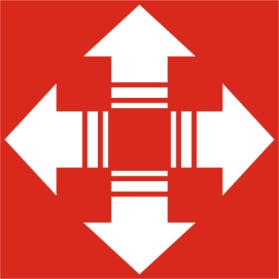 . Пермь, Комсомольский пр., 29, e-mail: PSTUcenter@mail.ruПЕРМСКИЙ КРАЙНЫТВЕНСКИЙ МУНИЦИПАЛЬНЫЙ РАЙОНШЕРЬИНСКОЕ  СЕЛЬСКОЕ  ПОСЕЛЕНИЕГЕНЕРАЛЬНЫЙ ПЛАНПояснительная записка(обосновывающие материалы)ТОМ 1Пермь 2012Состав проектных материаловОглавлениеВведение	51. Анализ современного состояния территории	81.1. Общие сведения о сельском поселении	81.2. Историческая справка	91.3. Пространственная организация	.111.3.1. Положение сельского поселения в системе Пермского края	..111.3.2. Существующая территориально-планировочная организация сельского  поселения	131.4. Ресурсный потенциал	141.4.1. Климат……………………………………………………………………..…………141.4.2. Характеристика геологических и природных условий.	161.4.3. Экологическая ситуация	241.5. Население. Демографическая ситуация. Занятость населения	251.6. Экономический потенциал……………………………………………………271.7. Социальная сфера……………………………………………………...………331.8. Состояние жилого фонда и инженерной инфраструктуры…………..…….381.9. Транспортная инфраструктура	462. Проектные предложения развития Шерьинского сельского поселения………………………………………………………………………….482.1.Планировочная структура и функциональное развитие территории сельского поселения	482.2. Жилищное строительство…………………………………………………......602.3. Социальная сфера………………………………………………………...……612.4. Транспортная инфраструктура	652.5. Инженерная инфраструктура	672.6. Инженерная подготовка территории	742.7. Охрана окружающей среды	762.8. Благоустройство и озеленение территории населенных пунктов	752.9. Охрана объектов культурного наследия…………………………………….812.10. Экономическое развитие	81Основные показатели проекта	.88Список литературы	.91ВведениеРазработка градостроительной документации «Генеральный план Шерьинского сельского  поселения Нытвенского муниципального района Пермского края» проведена по заказу администрации Шерьинского сельского поселения, договор  № 13/20-2012 от 20.03.2012 г.Генеральный план выполнен в соответствии с Градостроительным кодексом Российской Федерации, Земельным кодексом Российской Федерации, Федеральным законом «Об общих принципах организации местного самоуправления в Российской Федерации», законами и иными нормативными правовыми актами Пермского края, Уставом муниципального образования «Шерьинское сельское поселение» Нытвенского муниципального района Пермского края.При разработке проекта учитывались основные положения Схемы территориального планирования Нытвенскогомуниципального района, действующих и находящихся на стадии подготовки документов территориального планирования других муниципальных образований и населенных пунктов, интересы которых затрагиваются данным проектом, иных актов и документов, документации по планировке и проектов объектов капитального строительства, определяющих основные направления социально-экономического и градостроительного развития территории сельского поселения, охраны, окружающей среды и рационального использования природных ресурсов.Согласно части 5 статьи 23 Градостроительного кодекса обосновывающие материалы генерального плана включают в себя:Анализ состояния Шерьинского сельского поселения, проблем и направлений его комплексного развития.Обоснование вариантов решения задач территориального планирования.Перечень мероприятий по территориальному планированию.Обоснование предложений по территориальному планированию, этапы их реализации.Перечень основных факторов риска возникновения чрезвычайных ситуаций природного и техногенного характера.Графические материалы (карты-схемы) выполнены в соответствии с частями 6, 9, 10, 11 статьи 23 Градостроительного кодекса. При разработке проекта были использован картографический материал масштаба  1:10 000 на межселенную территорию и масштаба 1:2 000 на территорию населенных пунктов.Генеральный план разработан на основе:анализа материалов, представленных органами местного самоуправления Нытвенского муниципального района и Шерьинского сельского поселения;комплексного анализа территории, социально-экономических характеристик Шерьинского сельского  поселения;анализа мирового и российского опыта в сфере социально-экономического развития территорий и регионов;утвержденных Программ в области государственного, экономического, экологического, социального, культурного и национального развития Пермского края, Нытвенского муниципального района.Основная цель разработки генерального плана – создание стратегии устойчивого пространственного и социально-экономического развития Шерьинского сельского поселения в современных условиях. Сельское поселение должно стать территорией комфортной для жизни и ведения бизнеса, привлекательной для инвесторов и туристов.В ходе разработки генерального плана проведена оценка существующей ситуации и предложены решения для развития архитектурно-планировочной структуры, экономики, а также транспортной, инженерной и социальной инфраструктуры сельского поселения. Предложения в рамках генерального плана вырабатывались с учетом социальных, экономических, экологических факторов и на основе изучения положительного мирового опыта.Данные для разработки генерального плана предоставлены Администрацией Шерьинского сельского поселения.Проектные предложения разработки генерального плана выработаны с учетом следующих норм и правил: СНиП 2.07.01-89 «Градостроительcтво. Планировка и застройка городских и сельских поселений»; СНиП 2.04.02-84* «Водоснабжение. Наружные сети и сооружения»;  СанПиН 2.1.4.1110-02 «Зоны санитарной охраны источников водоснабжения и водопроводов питьевого назначения»; СНиП 41-02-2003 «Тепловые сети»; СНиП 23.01.99«Строительная климатология»; СанПиН 2.2.1/2.1.1.1200-03 «Санитарно-защитные зоны и санитарная классификация предприятий, сооружений и иных объектов»; НПБ 101-95 «Нормы проектирования объектов пожарной охраны».За исходный год на момент обследования при разработке генерального плана принят 2012 год. Разработка генерального плана проведена на расчетный срок 20 лет, до 2032 года.1. Анализ современного состояния территории1.1. Общие сведения о сельском поселенииШерьинвскоесельское поселение расположено в западной  части Нытвенского муниципального района. Село Шерья является административным центром поселения. Население сельского поселения составляет 2661 человек (на 01.01.2011 г.), наиболее крупными населенными пунктами являются  – село Шерья, (898 человек) село Сергино, (341 человек) деревни Ерши (280 человек) и Шумиха (548 человек), в  которых проживает  более  77% от общей численности населения.Всего в сельском поселении находится  18 населенных пунктов. Таблица 1.1.1. Населенные пункты Шерьинского сельского поселенияПо территории поселения проходит автомобильная дорога регионального значения Нытва - Кудымкар.Территория сельского поселения является хозяйственно освоенной, здесь расположены достаточно крупные населенные пункты, а также сельскохозяйственные земли. В поселении протекает сеть мелких рек.Сельское поселение находится вблизи города Нытва и с. Карагай, связь с ними обеспечивается автомобильным транспортом.Услуги стационарной телефонной связи и доступа в Интернет обеспечиваются не во всех населенных пунктах сельского поселения,  в наибольшей части территории сельского поселения отсутствует сотовая связь GSM.Особенности и специфика территории Шерьинского сельского поселения определяют и сценарий его развития, предлагаемый в генеральном плане.Для оценки устойчивого развития поселения использованы следующие критерии:1. Демографическая устойчивость.2. Экономический критерий устойчивого развития поселения.3. Социальная составляющая устойчивого развития поселения.4. Экологическая безопасность.1.2 Историческая справка. Село Шерья расположено на реке Шерья, левом притоке реки Нытва, впадающей в Воткинское водохранилище, Село выросло при Шерьинском мужском монастыре, известном с 1667 г. и основанном на землях, принадлежавших промышленникам Строгановым. Первоначально – «Богородицкая пустыня на Шерьей речке». Название ей было дано по р. Шерья (ранее Шорья, в переводе с языка коми шэр – средняя, ю – речка). В 1764 г. монастырь упразднили, а населенный пункт, существовавший при нем, преобразовали в село Шерьинское, которое позднее стало центром большой волости экономических крестьян Оханского уезда. В 1795 г. – «Заоградная слоботка, с. Шерьинское тож». 16 июня 1918 г. в селе был создан первый в Пермском крае комитет бедноты (комбед) для упрочения позиций большевиков в деревне. В 1929 г. возник колхоз «Передовик», получивший при укрупнении в январе 1951 г. название «Большевик». С 1 сентября 1938 по 1958 г. работала Шерьинская МТС. Шерья являлась центром Шерьинской волости Оханского уезда (с конца 18 до начала 20 века) и Шерьинского сельского совета (с 15 июня 1924 до января 2006 г.). Экономика: сельскохозяйственное предприятие – ассоциация крестьянских хозяйств «Шерья», рыбхоз, лесничество, отделение связи. Основная достопримечательность - здание каменной  церкви Божьей Матери Одигитрии (построена в 1758 – 1771 г, имеет статус памятника архитектуры регионального значения), которая  осталась от мужского монастыря.1.3. Пространственная организация1.3.1. Положение сельского поселения в системе Пермского края.Шерьинское сельское поселение расположено вблизи города Нытва,  вблизи других важных районных пунктов (городов Верещагино и Очер, села Карагай), связи с данными населенными пунктами являются наиболее значимыми для поселения.Шерьинское  сельское поселение входит в состав Нытвенского муниципального района, который, в свою очередь, согласно Схеме территориального планирования Пермского края  отнесен к Многофункцилнальной территориально-планировочной системе Пермской агломерации и входит в ее внешний пояс. Внешний пояс агломерации предназначается для активного развития производственно-деловых, транспортно-коммуникационных, логистиче-ских и др. функций для целей разгрузки основного ядра от непрофильных функций.  Планировочная структура Нытвенского муниципального района составляет часть общей планировочной структуры Центральной зональной системы расселения, в который входят г. Пермь с подчиненной территорией, Добрянский, Ильинский, Краснокамский, Нытвенский, Пермский муниципальные районы. Планировочная структура Нытвенского муниципального района к настоящему времени уже сложилась: Пространственная организация территории Нытвенского  района представлена в виде системы планировочных  узлов и осей. Основными планировочными узлами, где сосредоточены людские и материальные ресурсы района, являются город Нытва с поселками Уральский и Новоильинское, а также станция Григорьевская с селом Григорьевским.  Основные планировочные оси -  железнодорожная магистраль  Москва – Владивосток и федеральная трасса М-7 (Подъезд к  Перми) с примыкающей к ней автодорогой федерального значения Нытва – Кудымкар. На территории Нытвенскогоглавной планировочной осью района является железнодорожная магистраль  Москва – Владивосток и федеральная трасса М-7 (Подъезд к  Перми) с примыкающей к ней автодорогой федерального значения Нытва – Кудымкар.вторая главная планировочно - коммуникационная ось района обозначена с примыкающей к ней автодорогой федерального значения Нытва – Кудымкар.Второстепенная планировочная ось, сформирована вдоль автодороги Нытва – Григорьевская - Ильинский.Основными планировочными узлами, где сосредоточены людские и материальные ресурсы района, являются город Нытва с поселками Уральский и Новоильинский, а также станция Григорьевская с селом ГригорьевскимАдминистративные центры сельских поселений, являются второстепенными планировочными центрами.Опорным центром районной системы расселения выделяется г. Нытва, являющийся административным, финансовым и культурным центром всего муниципального района. На его территории расположены  основные промышленные предприятия.Таким образом, по территории Шерьинского  поселения проходит вторая главная планировочно-коммуникационная ось, сформированная автодорогой Нытва - Кудымкар; село Шерья является второстепенным планировочным центром, выполняющим следующие важные функции в поселении:административного и экономического центра территории;центра социального обслуживания населения;места размещения основных трудовых ресурсов.1.3.2. Существующая территориально-планировочная организация сельского поселенияШерьинское сельское поселение наделено статусом муниципального образования Законом «Об утверждении границ и о наделении статусом муниципальных образований Нытвенского  района Пермского края» от 10.11.2004 №1738-356. Общая площадь территории Шерьинского  сельского поселения – 24796 га. Плотность расселения –10,7 чел/км2.В сложившейся системе расселения сельского поселения можно выделить следующие функциональные зоны: селитебная зона, представленная землями населенных пунктов, зона сельскохозяйственного использования, представленная сельскохозяйственными угодьями, транспортная зона, лесная зона. Муниципальное образование «Шерьинское сельское поселение» расположено в восточной части Нытвенского муниципального района. На севере и западе Шерьинское  сельское поселение граничит с Очерским муниципальным районом,  на востоке - с Григорьевсим и Чайковским сельскими поселениями, на юго-востоке  – с Нытвенским гродским  поселением, на юге – с Чекменевским сельским поселением. Основная планировочная ось сельского поселения формируется в направлении автомобильной дороги федерального значения Нытва - Кудымкар. Основным планировочным узлом является с. Шерья с д. Рыбхоз и д. Залог. Таблица 1.3.1.Баланс земель Шерьинского сельского поселенияТаблица 1.3.2. Распределение земель в границах центра сельского поселения. 1.4. Ресурсный потенциал.1.4.1.Климат.Климат поселения умеренно-континентальный, с продолжительной холодной и многоснежной зимой и сравнительно коротким, довольно жарким летом. Метеорологические характеристики района приводятся по данным метеостанции Нытвенского, а также используются дополнительные сведения согласно  СНиП 23-01-99  «Строительная климатология».Климат Шерьинского сельского поселения умеренно-континентальный, зима обычно снежная, продолжительная. Средняя температура января -15 °С. Период со средней суточной температурой воздуха +8оС и ниже считается отопительным, он длится в среднем 225 дней – с конца сентября до первых чисел мая. В отдельные годы продолжительность отопительного периода может быть больше или меньше средних значений на 2-3 недели. Лето умеренно-теплое, самый теплый месяц - июль. Средняя температура июля +18,5 °С, абсолютный максимум летней температуры достигает +38 °С.В июле часто стоит затяжная холодная погода с дождями, ночные заморозки вполне возможны даже летом. Длительность вегетационного периода (с температурой выше +5оС) колеблется от 145 до 165 дней. Продолжительность вегетационного периода может быть расценена как умеренная, имеются благоприятные предпосылки для разносторонне развитого овощеводства (кроме особо теплолюбивых культур), ранней яровой пшеницы, кормовых, технических культур и сеяных трав. Среднегодовая норма осадков 550-. Большая часть атмосферных осадков приходится на теплое полугодие (с мая по сентябрь их выпадает от 66 до 77%). Ежегодно зимой наблюдаются гололёдно-изморозевые явления, которые образуются в результате оттепелей, выпадения мокрого снега и дождя. Гололёдно-изморозевые явления наносят серьёзный урон экономике поселения, под их воздействием происходит скручивание, провисание, вибрация и обрыв проводов на воздушных линиях связи и электропередач, могут ломаться ветви, а иногда и стволы деревьев. Намерзание льда на дорогах (гололедица) затрудняет движение наземного транспорта. Снежный покров устанавливается в конце октября - начале ноября и держится в среднем 170-190 дней в году. Толщина снега к марту месяцу достигает 70- на севере района и 60- на юге. Снежный покров хорошо защищает почву от промерзания, начиная с глубины , зимние температуры почвы имеют только положительные значения.Для поселения характерны высокие значения относительной влажности воздуха на протяжении всего года. В зимний, летний и осенний периоды значения относительной влажности воздуха практически на всей территории превышают 72 %. С учетом величины выбросов диоксида серы  и  окислов азота,  вероятность образования промышленных туманов возможна на всей территории поселения.Непостоянство погодных условий по времени (частые возвраты холодов весной, заморозки в первой половине лета, град, недостаточное количество осадков в начале вегетационного периода, летние ливни) сильно осложняют ведение сельского хозяйства.1.4.2. Характеристика геологических и природных условийРельефи геоморфологические условия. Территория поселения находится на восточной окраине Русской платформы. Рельеф поселения района равнинный с сильной расчлененностью, развита овражная сеть. Преобладающие почвы дерново-средне- и слабоподзолистые глинистые и суглинистые. На поверхности под слоем четвертичных суглинков и глин распространены позднепермские отложения белебеевской свиты казанского яруса и шешминской свиты уфимского яруса общей мощностью . Они представлены глинами, алевролитами, песчаниками, с прослоем мергелей и известняков.  Вниз по разрезу залегают отложения соликамской свиты уфимского яруса, представленные известняками, доломитами, глинами и мергелями с включениями ангидрита мощностью . Далее следуют раннепермские отложения (кунгурский, артинский, ассельский и сакмарский ярусы) – ангидриты, гипсы, доломиты и известняки суммарной мощностью .Каменноугольная система представлена всеми тремя отделами. Верхний отдел сложен карбонатной толщей (известняки и доломиты) мощностью . Средний отдел (московский ярус) – известняки, доломиты, в основании глины, алевролиты, конгломераты; (башкирский ярус) – известняки с прослоями конгломератобрекчий. Суммарная мощность отдела . Нижний отдел (серпуховский, визейский и турнейский ярусы) слагают доломиты, известняки, песчаники, алевролиты мощностью . Девонская система представлена верхним и средним отделами, залегает с размывом на вендских отложениях. Верхний отдел (фаменский и франский ярусы) сложен известняками, доломитами, аргиллитами, алевролитами и песчаниками мощностью . Средний отдел (живетский и эйфельский) слагают песчаники, алевролиты, известняки, доломиты и аргиллиты мощностью .Вендские отложения представлены алевролитами и песчаниками с прослоями аргиллитов, туфов и туффитов, в основании песчаниками и конгломератами мощностью . Рифейские отложения – песчаники, в основании конгломераты гравийно-галечные мощностью , залегают с размывом на нижележащих породах. Архейский и протерозойский комплекс пород представлен габбро-диабазами и гнейсами, вскрытая мощность .Вся поверхность района покрыта глинами, суглинками, песками и галечниками четвертичного возраста.Гидрография Гидрографическая сеть Шерьинского сельского поселения относится к бассейну реки Кама. Наиболее крупными реками поселения являются: Нытва, Сырка, Шерья. Реки протяженностью менее 10 км: Числовка, Фоминская, Дурная, Топалиха, Песьянка, Селищенка, Вострохмутка. Гидрографическая характеристика водных объектов поселения приведена в таблице 1.4.3.Таблица 1.4.1.Гидрографическая характеристика водных объектовГидрографическая сеть на территории хорошо развита и представляет собой широко разветвленную сеть речных долин и логов. Речные долины, в основном, глубоко врезаны и хорошо дренируют местность. Реки района по характеру водного режима относятся к типу рек с четко выраженным весенним половодьем, летне-осенней меженью, прерываемой дождевыми паводками, и длительной, устойчивой зимней меженью. В питании рек преимущественное значение имеют талые воды.В хозяйствах имеется большое количество прудов, но все они заилены.Большая часть прудов района имеет незначительные объемы (до 50 тыс. м3) и используется в качестве  противопожарных водоемов.Таблица 1.4.2. Пруды Шерьинского сельского поселения.Растительность. Нытвенский район, в том числе Шерьинское сельское поселение  расположен на переходе лесной зоны в лесостепь. Леса преимущественно смешанные. Из лиственных пород распространены береза, осина, липа; из хвойных – сосна, ель, пихта. Встречаются также Шерьино-березовые леса в сочетании со сфагновыми болотами. Подлесок состоит из рябины; кустарниковый ярус из можжевельника, жимолости. Травянистая растительность под пологом леса состоит из копытеня, кислицы заячьей, перловника, осоки лесной, сныти обыкновенной, медуницы лекарственной, чины весенней, вороньего глаза, земляники, василистника, костяники и др. В поймах рек и днищах логов растут: ольха серая, вяз, черемуха, ива бредина, ива козья, реже береза, осина, ель, сосна. Естественная травянистая растительность распространена по склонам и днищам логов, по долинам речек, по опушкам леса, лесным полянам. Суходольные сенокосы и пастбища расположены на водоразделах и склонах логов, надпойменных террасах. Растительный мир представлен большим разнообразием видов растений, некоторые из них также занесены в Красную книгу. Часто встречаются редкие и исчезающие виды: ирис сибирский, прострел раскрытый и желтеющий, любка двулистная, кувшинка белая и желтая, дуб черешчатый и др. Основные породы деревьев, составляющих основу наших лесов: береза, осина, ель, сосна, лиственница. На заболоченных местах можно встретить клюкву, багульник.Полезные ископаемые.Наиболее распространенными полезными ископаемыми на территории муниципального образования являются: песок, глина, песчано-гравийная смесь, торф, подземные источники технического и хозяйственно-питьевого назначения, небольшие запасы нефти. На территории поселения месторождений полезных ископаемых не выявлено.1.4.3. Экологическая ситуацияОсновным источником антропогенной нагрузки на территории сельского поселения является автомобильный транспорт. Использование преимущественно печного отопления обуславливает превышение предельно допустимых  выбросов на территории населенных пунктов по следующим загрязняющим веществам: метану, саже, пыли неорганической, пыли древесной и угольной золе. Состояние атмосферного воздуха  в пределах поселения характеризуется незначительным поступлением загрязняющих веществ в атмосферу.Подземные воды используются в поселении для питьевых и технических целей. Основными источниками загрязнения подземных и поверхностных вод являются выгреба жилой застройки, стоки с мест складирования сельскохозяйственной техники, сточные воды.Для размещения и складирования твердых бытовых отходов имеются следующие площадки:с.Шерья, в районе урочища «Дальняя Потаниха», имеется паспорт, собственник – администрация Шерьинского сельского поселения;д.Ерши, в районе урочища «Ячменище» имеется паспорт, собственник – администрация Шерьинского сельского поселения;д. Шумиха, не санкционированная, принадлежит ООО «Дубровинский»;д. Залог, стихийная, принадлежит ООО «Шерья». Санитарно-защитные зоны имеют следующие объекты;водонапорная скважина № 4330 с. Шерья, выше улицы Полевой, установлены зоны санитарной охраны (1пояс-30м, 2пояс-48м,  3пояс 685 х 636м);водонапорная скважина №5601,№ 2173 с. Шерья, выше ПТО, установлены зоны санитарной охраны (1пояс-30м, 2пояс-56м,  3пояс 765 х 760м);водонапорная скважина №3545 с. Сергино, ул.Школьная, установлены зоны санитарной охраны (1пояс-30м, 2пояс-50м,  3пояс 770 х 740м);водонапорная скважина  № 5557,№5558 д. Числы, установлены зоны санитарной охраны (1пояс-30м, 2пояс-30 м,,  3пояс - 153м);водонапорная скважина №5767 д. Якимово, установлены зоны санитарной охраны (1пояс-30м, 2пояс-30м,  3пояс 250 х 250м);водонапорная скважина №5949 д.Ерши, установлены зоны санитарной охраны (1 пояс-30м, 2пояс-29м,  3пояс 400 х 210м);водонапорная скважина №5336 д.Ерши, установлены зоны санитарной охраны (1пояс-30м, 2пояс-37м,  3пояс 493 х 500 м);1.5. Население. Демографическая ситуация. Занятость населения.По данным администрации Шерьинского сельского поселения численность населения 01.01.2011 составляла 2661 человек. По данным  Пермьстата на 01.01.2011 г. численность населения Нытвенского  района составила 43759 человек. Численность населения в поселении составляет 6,1% от общей численности населения Нытвенского муниципального района.Несмотря на общие тенденции снижения численности населения в крае , в поселении происходит увеличение  численности населения. Таблица1.5.1. Численность населения Шерьинского сельского поселенияТаблица 1.5.2. Возрастная структура Шерьинского сельского поселения.Возрастная  структура населения в поселении следующая: 25,1% составляют лица моложе трудоспособного возраста, 14,8% - лица старше трудоспособного возраста, 60,1%  – лица трудоспособного возраста. В поселении рождаемость  превышает в течении всего рассматриваемого периода. Также необходимо отметить положительное сальдо миграции практически на протяжении всего  рассматриваемого периода.Прогноз демографического развития Шерьинского сельского поселения, разработанный на базе прогноза демографического развития Пермского края и Проекта программы социально-экономического развития Пермского края предполагает к 2032 году увеличение  населения до 4,4%. Рисунок 1. Прогноз демографического развитияТаблица 1.5.3. Занятость населения по отраслям.Таблица 1.5.4. Уровень регистрируемой безработицы1.6. Экономический потенциалЭкономический потенциал Шерьинского сельского поселения развит слабо. Основным видом экономической деятельности на территории сельского поселения является сельское хозяйство. В поселении осуществляют деятельность следующие предприятия:ООО «Шерья»ООО «Урожай»ООО «ДубровинскийООО «Междуречье»МУП «ЖКХ» с.ШерьяОтделение сбербанка                Почтовое отделение с.ШерьяОтделение «Уралсвязьинформ» Таблица 1.6.1. Субъекты малого и среднего предпринимательства, осуществляющие деятельность на территории сельского поселенияТаблица 1.6.2. Основные социально-экономические показатели деятельности малого бизнесаОсновные социально-экономические показатели деятельности малого бизнеса Таблица 1.6.3. Основные паспортные данные предприятий сельскохозяйственной отрасли поселенияТаблица. 1.6.4. Основные показатели работы предприятий, представляющих отрасли экономикиТаблица 1.6.5. Наличие земельных ресурсов у сельскохозяйственных предприятийТаблица 1.6.6. Таблица Основные показатели ООО «Шерья»Таблица 1.6.7. Основные показатели ООО «Дубровинский»Таблица 1.6.8. Основные показатели ООО «Урожай»Сельскохозяйственные предприятия, расположенные на территории поселения принимают участие в реализации приоритетного национального проекта "Развитие АПК". Построен молочный комплекс на 550 голов в СПК "Дубровинский", в краевой программе "Модернизация малых ферм" в 2007 году приняли участие ООО «Шерья» За счет средств  краевого и районного бюджетов  проведена реконструкция фермы ООО «Дубровинский», капитально отремонтированы производственные помещения для содержания сельскохозяйственных животных.Для развития животноводства построена шахтная сушилка в ООО «Дубровинский», подведен газ на зерносушильный комплекс в ООО «Шерья», В 2009-2012 годах запланировано строительство нового  семякомплекса в ООО «Шерья», Система программных мероприятий развития сельскохозяйственной отрасли определена постановлением главы администрации Нытвенского муниципального района от 22 января 2009 г. №3 «Об утверждении программы развития АПК Нытвенского муниципального района на 2009-2012 годы».Система программных мероприятий по развитию личных подсобных хозяйств и крестьянских (фермерских) хозяйств определена постановлением от 13 июля 2010 г. N 39  об утверждении районной муниципальной целевой программы «Развитие малых форм хозяйствования на территории Нытвенского муниципального района на 2010-2012 годы». К основным мероприятиям относится:Субсидирование затрат на приобретение концентрированных кормов ЛПХ;Субсидирование затрат на приобретение молодняка крупного рогатого скота  на откорм ЛПХ;Субсидирование затрат КФХ и ИП, направленных на увеличение объемов реализованной сельскохозяйственной продукции;Субсидии на покупку сельскохозяйственных животных;Формирование снабженческо-сбытовой инфраструктуры;Организация информационно-консультационного обслуживания, разработка системы целевых показателей.1.7. Социальная сфераСоциальная сфера сельского поселения представлена учреждениями дошкольного и среднего образования, здравоохранения, досуга, а также предприятиями торговли.Образование. Дошкольное образование в сельском поселении осуществляется детским садом - муниципальным бюджетным общеобразовательным учреждением Детский сад «Колосок». Детский сад расположен в типовом здании (год постройки 1982), здание оборудовано инженерной инфраструктурой: водоснабжением, канализацией, теплоснабжением. Расчетное количество детей 110, фактическая загрузка – 88 детей. Также детские сады имеются на базе Сергинской школы (с. Сергино) и Шерьинской школы (д. Шумиха, ул. Школьная, 20).В Шерьинском сельском поселении действует средняя общеобразовательная школа в с. Шерья, основная общеобразовательная школа в с. Сергино, Нытвенская специальная коррекционная школа-интернат 8 вида. МБОУ средняя общеобразовательная школа «Шерьинская-базовая» расположена в типовом здании (год постройки 1971), здание оборудовано инженерной инфраструктурой: централизованным водоснабжением, локальной канализацией, отоплением от газовой котельной. Расчетное количество учащихся 320, фактическая загрузка – 230 учащихся.МБОУ Сергинская основная  общеобразовательная школа  расположена в типовом здании (год постройки 2001), здание оборудовано инженерной инфраструктурой: централизованным водоснабжением, локальной канализацией, централизованным отоплением от газовой котельной. Расчетное количество учащихся 132, фактическая загрузка – 95 учащихся.МБСКОУ Нытвенская специальная коррекционная школа-интернат 8 вида расположена в приспособленном  здании (год постройки 1913), здание оборудовано инженерной инфраструктурой: централизованным водоснабжением, локальной канализацией, централизованным отоплением от котельной. Расчетное количество учащихся 90, фактическая загрузка – 74 учащихся.Таблица 1.7.1.Учреждения образованияТаблица 1.7.2. Характеристики сферы образованияМалая плотность сельских поселений Нытвенского района в целом, вызывает несоответствие удельного веса сельских школ количеству учащихся в них. Все учреждения образования имеют резерв вместимости, процент загрузки по школе составляет 70-80%, детскому саду 80%.В Шерьинском сельском поселении организован подвоз учащихся 1 – 11 классов в Шерьинскую школу из д. Шумиха, учащихся 10 – 11 классов  из с.Сергино, учащихся 1 – 11  классов из д.Опалиха. Для детей из д.Числы организован подвоз учащихся  1-11классов в Мокинскую школу.Здравоохранение. Учреждения сферы здравоохранения представлены в Шерьинском сельском поселении фельдшерско-акушерскими пунктами, входящими в состав Муниципального бюджетного лечебного учреждения здравоохранения «Нытвенская центральная районная  больница»:Шерьинский фельдшерско-акушерский пункт расположен в здании (год постройки 1980), оборудованном водопроводом, канализацией, теплоснабжением, рассчитан на 530 посещений в месяц, количество человек, обратившихся за амбулаторно-поликлиническим лечением в год составило 7508.  Шумихинский фельдшерско-акушерский пункт,  расположен в здании (год постройки 2007), оборудованном водопроводом, канализацией, теплоснабжением, рассчитан на 620 посещений в месяц, количество человек, обратившихся за амбулаторно-поликлиническим лечением в год составило 3978.Сергинский фельдшерско-акушерский пункт,  расположен в здании (год постройки 1970), оборудованном водопроводом, канализацией, теплоснабжением, рассчитан на 650 посещений в месяц, количество человек, обратившихся за амбулаторно-поликлиническим лечением в год составило 6336.Таблица 1.7.3.Учреждения отрасли здравоохраненияШерьинского  сельского поселенияНаиболее распространенными заболеваниями в поселении являются: болезни опорно-двигательного аппарата, заболевания сердечно-сосудистой системы, прочие, в том числе ОРВИ, травмы, желудочно-кишечный тракт, легочная патология, простудные, эндокринные.Аптечный пункт расположен в с.Шерья,ул.Центральная,41.Искусство и  культура. Учреждения культуры и искусства представлены муниципальным бюджетным учреждением культуры «Дом культуры и спорта» Шерьинского сельского поселения» (год постройки 1990), который расположен в типовом здании, имеет зрительный зал вместимостью 250 мест, имеется водопровод, канализация, теплоснабжение. Количество проведенных мероприятий – 130.Кроме того, на территории сельского поселения действует муниципальное бюджетное учреждение культуры  «Дом досуга» Шерьинского сельского поселения с отделениями в с. Сергино, д. Шумиха и д. Числы.МБУК «Дом досуга» Шерьинского сельского поселения в с. Сергино расположен в типовом здании (год постройки 1919), имеет зрительный зал вместимостью 70 мест, имеется теплоснабжение, водопровод и канализация отсутствуют. Количество проведенных мероприятий – 134.МБУК «Дом досуга» Шерьинского сельского поселения в д. Шумиха расположен в типовом здании (год постройки 1991), имеет зрительный зал вместимостью 100 мест, имеется водопровод, канализация, теплоснабжение. Количество проведенных мероприятий – 110.МБУК «Дом досуга» Шерьинского сельского поселения в д. Числы расположен в типовом здании (год постройки 1918), имеет зрительный зал вместимостью 50 мест, имеется теплоснабжение, водопровод и канализация отсутствуют. Количество проведенных мероприятий – 125.Таблица 1.7.4.Учреждения культуры и искусства сельского поселенияВ поселении действует  муниципальное бюджетное учреждение «Центральная библиотечная система» Нытвенского района: филиал №16 библиотеки имени Ф.Ф.Павленкова, расположенная по адресу с. Шерья, ул. Садовая 10а (книжный фонд 6788 экземпляра, площадь помещения 144 м2); филиал Дубровинская сельская библиотека, расположенная по адресу д. Шумиха, ул. Советская 1а (книжный фонд 3246 экземпляров, площадь помещения 54 м2); филиал Сергинская сельская библиотека, расположенная по адресу с. Сергино, ул. Полевая 2а (книжный фонд 3000 экземпляров, площадь помещения 55 м2); Физическая культура и спорт. В поселении практически имеются условия для развития физической культуры и  спорта.  Имеется спортивный зал в здании Шерьинской средней школе, а также открытые спортивные площадки.Таблица  1.7.5. Спортзалы, расположенные на территории поселенияТаблица 1.7.6. Открытые спортивные  площадки, расположенные на территории поселенияОбщественная безопасность. Уровень преступности  в Шерьинском   сельском поселении средний  среди сельских поселений Нытвенского  района. Сведения о состоянии общественной безопасности приведены в таблице 1.7.7.Таблица 1.7.7. Характеристики сферы общественной безопасности1.8. Состояние жилого фонда  и инженерной инфраструктурыЖилищный фонд сельского поселения представлен индивидуальной застройкой, а также многоквартирными малоэтажными домами. Общая площадь жилищного фонда сельского поселения составляет на 01.01.2011 года составила 43697 м2. Средняя жилищная обеспеченность – 16,6 м2 общей площади на 1 постоянного жителя.Муниципальный жилой фонд составляет 4503 м2. Весь жилой фонд расположен в в малоэтажной (до 2-х этажей) застройке,  ветхое и аварийное жилье отсутствует, 84,0% жилого составляют индивидуальные жилые дома. В муниципальной собственности находится 10,3% жилого фонда. Характеристика жилого фонда Шерьинского сельского поселения приведена в таблицах 1.8.1 – 1.8.6.Таблица 1.8.1. Характеристика жилого фонда Шерьинского сельского поселенияТаблица 1.8.2. Обеспеченность жилищного фонда инженерной инфраструктуройТаблица 1.8.3. Наличие жилищного фонда.Таблица 1.8.4. Распределение жилых помещений по количеству комнатТаблица 1.8.5. Распределение жилищного фонда по материалу стен, году постройки и проценту износаТаблица 1.8.6. Ветхий и аварийный жилищный фонд.В последние годы наблюдается активизация нового жилищного строительства, при этом основное строительство ведется за счет частных средств и бюджетных средств в рамках реализации федеральной целевой программы «Социальное развитие села до 2013 года» и приоритетного регионального проекта «Сельское жилье». За период с 2005 по 2011 год введено 2492,5 м2 жилья.Таблица 1.8.7. Динамика предоставления земельных участков для жилищного строительства (ЛПХ)Водоснабжение и водоотведениеВ Шерьинском сельском поселении централизованная система хозяйственно-питьевого водоснабжения имеется: с. Шерья  (водозабор -3 артезианские скважины, протяженность водопроводных сетей  7,0  км, балансодержатель Администрация Шерьинского сельского поселения);с. Сергино (водозабор 1 артезианская скважина, протяженность водопроводных сетей  5,0 км, балансодержатель – Администрация Шерьинского сельского поселения);д. Числы (водозабор – 1артезианская скважина, протяженность водопроводных сетей  1,0  км, балансодержатель Администрация Шерьинского сельского поселения)д. Ерши  (водозабор – 3 артезианские скважины, протяженность водопроводных сетей 3,0 км, балансодержатель Администрация Шерьинского сельского поселения);д. Якимово (водозабор 1 артезианская скважина, протяженность водопроводных сетей  1,0 км, балансодержатель – Администрация Шерьинского сельского поселения);Таблица 1.8.8.Централизованное водоснабжение Шерьинского сельского поселенияТаблица 1.8.9.Сети водоснабжения Шерьинского сельского поселенияЦентрализованным водоснабжением охвачены, в основном, учреждения социальной сферы, жилой фонд, оборудованный централизованным водоснабжением, составляет 61,0%. В проселении имеется 56 водораздаточных колонок: в с. Шерья по улицам Центральная, Набережная, Молодежная, Полевая, Садовая, Ключевая, Дачная.в д.Ерши по улицам Заречная, Молодежнаяв с.Сергино по улицам Центральная,.Школьнаяв д.ЧислыОдиночное протяжение уличной  водопроводной сети по Шерьинскому поселению 14,8 км. Таблица  1.8.10. Расход воды на бытовые нуждыДля пожаротушения используется пожарные водоемы,  расположенные в населенных пунктах, а также пруды. Таблица 1.8.11.  Пожарные водоемы, расположенные на территории Шерьинского сельского поселения.Система отведения имеется в селе Шерья. Диаметр магистральной сети водоотведения 130 мм, протяженность труб самотечной канализации магистральной сети водоотведения 4000 м, износ сети водоотведения -100%. Основная проблема в прокладке сетей водоотведения – отсутствие финансирования. Характеристика очистных сооружений канализации приведена в таблице.Таблица 1.8.12.  Характеристика очистных сооружений канализацииТеплоснабжениеОбеспечение теплом жителей Шерьинского сельского поселения осуществляется централизованными и децентрализованными источниками теплоснабжения. В основном, отопление жилищного фонда печное.В Шерьинском  сельском поселении имеется 1 котельная, работающая на газе, которая обслуживает объекты социальной сферы и жилищный фонд. Протяженность сетей теплоснабжения в двухтрубном исполнении – 2,5 км. Диаметр труб магистральной сети 100 мм. Износ сетей теплоснабжения 100%.Таблица 1.8.13.  Источники теплоснабжения.Таблица 1.8.14. Потребление тепловой энергииГазоснабжениеВ настоящее время к населенным пунктам Шерьинского сельского поселения подведен природный газ.Газоснабжение с. Шерья осуществляется по магистральному газопроводу высокого давления II категории ДУ-150. Для снижения давления (Р=0,6 МПа) до низкого (0,0025 МПа) установлен ШРП. Расчетный расход газа 546,0 м3/час, пропускная способность 2666,0 м3/час.Таблица 8.15. Сети газоснабженияПотребление газа муниципальными предприятиями и социальными учреждениями  281 м3/год.ЭлектроснабжениеЭлектроснабжение потребителей сельского поселения осуществляется от электрических сетей ОАО «МРСК Урала» филиала «Пермэнрго» через ПС 35/10 кВ. Распределение электроэнергии по поселению осуществляется на напряжении 10/0,4 Кв.По данным, предоставленным Нытвенским районом электрических сетей (письмо от 11.02.2013 № 45-46-03/13), на территории Шерьинского сельского поселения 49 существующих ТП с общей мощностью 13664 кВА и максимальной загрузкой 4810 кВА. Среднее напряжение в электрических сетях составляет 186-190 В.Для разгрузки существующих ТП необходимо строительство новых ТП в с. Сергино и с. Шумиха.В настоящее время электроснабжение объектов соцкультбыта осуществляется по III категории надежности. Для приведения к нормативной категории необходимо обеспечить резервное питание данных объектов.На расчетный срок в населенных пунктах Поселения, а также на межселенных территориях необходима реконструкция и строительство новых линий электропередач, замена и установка новых ТП по Поселению.Реализация вышеуказанных мероприятий предлагается за счет средств инвестиционной программы ОАО «МРСК Урала" филиал "Пермэнерго", а также за счет платы по техническому присоединению.Для планируемых к строительству жилых домов на площади 286,1 га, офиса врача общей практики в с. Шерья, ФАПа в с. Сергино, клуба в д. Опалиха, водопровода в с. Шерья, реконструкции скважины в с. Шерья, при проведении капитального ремонта объектов социально-культурного назначения необходимость  реконструкции либо установки новых ТП определяется проектной организацией на основании технических условий, выдаваемых владельцем электрических сетей.Таблица 1.8.16.  Характеристика ПС, расположенных на территории поселения. Связь. В Шерьинском сельском поселении  имеется три АТС на 396 смонтированных номеров. Уровень обеспеченности телефонной связью населения одна линия на 9 жителей. Тип прокладки телефонных линий – воздушный.В поселении имеется возможность подключения к сети Inernet (128 портов). В поселении имеется потребность в 110 стационарных телефонах для замены САК.Зона покрытия территории сельского поселения сотовой связью GSM и CDMA – 97%.1.9. Транспортная инфраструктураВнешние транспортные связи. Внешние транспортные связи Шерьинского сельского поселения осуществляются автомобильным транспортом.Автомобильный транспорт. Внешний автомобильный транспорт представлен автомобильными  дорогами федерального значения 3-й технической категории  М-7 «Подъезд к  г. Перми» (протяженность а границах поселения 6,8 км) и примыкающей к ней автодорогой Нытва – Кудымкар 3-й технической категории  (протяженность а границах поселения 18,7 км), которые связывает поселение с административным центром района – городом Нытва,  г.Пермью и другими населенными пунктами в пределах Пермского края.По территории поселения проходит автомобильная дорога регионального значения Нытва – Григорьевская – Ильинский, 4-й технической категории (протяженность а границах поселения  7,7 км)  Транспортное обслуживание населения осуществляется пассажирским автотранспортным предприятием, регулярное пассажирское сообщение населенных пунктов сельского поселения обеспечивается автобусными маршрутами.Внешние и внутренние транспортные связи сельского поселения обеспечиваются автобусными маршрутами.Таблица 1.9.1. Автобусные маршруты Шерьинского сельского поселенияАвтомобильных дорог местного значения на территории Шерьинского сельского поселения 28,849 км. На территории поселения мостовые сооружения расположены на р. Шерья (автодорога М7 «Подъезд к г. Перми»), на р. Шерья, р. Филинская (автодорога Нытва – Кудымкар), на р. Тополиха, р. Числовка (автодорога Нытва – Григорьевская – Ильинский).Автомойки, автосервисы, АЗС на территории сельского поселения отсутствуют.На территории сельского поселения отсутствуют транспортные предприятия.Протяженность улично-дорожной сети составляет 33,13 км.Таблица  1.9.2.  Автодороги Нытвенского муниципального района, проходящие по территории Шерьинского сельского поселения.Таблица 1.9.3.Дорожная сеть населенных пунктов Шерьинского сельского поселения2. Проектные предложения развития Шерьинского  сельского поселения2.1. Планировочная структура и функциональное развитие территории Шерьинского сельского  поселенияВ системе расселения Нытвенского муниципального района Шерьинское сельское поселение занимает центральное положение. Опорным центром районного уровня является город Нытва, выполняющий административные, обслуживающие и иные функции городского и районного значения. Система расселения Шерьинского поселения носит ярко выраженный линейный характер.Основная планировочная ось сельского поселения формируется в направлении автомобильной дороги федерального значения Нытва - Кудымкар. Основным планировочным узлом является с. Шерья с д. Рыбхоз и д. Залог. Пространственная организация территории Шерьинского сельского поселения представляет основной планировочный узел – село с. Шерья с д. Рыбхоз и д. Залог и основную планировочную ось (транзитную) в направлении автомобильной дороги федерального значения Нытва – Кудымкар. На территории Шерьинского сельского поселения 18 населенных пунктов, четыре   из которых, являются развиваемыми – село Шерья, село Сергино, деревни Ерши и Шумиха; 7 населенных пунктов являются малоперспективными (д. В-Даньки, д. Городничата, д. Зуи, д. Косогор, д. Селища, д. Туманы, д. Бабуши) остальные населенные пункты – сохраняемые. Таблица 2.1.1.Населенные пункты Шерьинского сельского поселения по перспективе развития.Территория поселения представлена следующими категориями земель:земли населенных пунктов,земли сельскохозяйственного назначения,земли лесного фондаземли запасаземли промышленности.Предусматривается изменение границ следующих категорий земель:Земли населенных пунктов путем включения в границы населенных пунктов земельных участков из земель сельскохозяйственного назначения для жилищного строительства:в границы с. Шерья  3 земельных участка общей площадью 33,8 га, в границы с. Сергино 1 земельный участок общей площадью 120,0 га, в границы д. Шумиха 2 земельных участка общей площадью  50,0 га, в границы д. Рыбхоз 1 земельного участка площадью  57,0 га, в границы д. Косогор 1 земельного участка площадью  3,0 га,в границы д. Селища 1 земельного участка площадью  2,0 га, в границы д. Ерши 1 земельного участка площадью  20,3 гаЗемли сельскохозяйственного назначения: формирование земельных участков под существующими объектами транспортной инфраструктуры. (автомобильными дорогами за границами населенных пунктов)В границы населенных с. Шерья  входят земли лесного фонда, выделы 1 и 2 квартала 15 Нытвенского участкового лесничества (бывшего Шерьинского сельского (АКХ «Шерья»).  Для дальнейшего градостроительного освоения территорий населенных пунктов определить правовой статус земельных участков лесного фонда в границах населенных пунктов.Никаких мер по переводу указанных участков в земли населенных пунктов не предпринималось. Для дальнейшего функционирования и градостроительного освоения территорий населенных пунктов необходимо проведение мероприятий по установлению правового статуса земельных участков лесного фонда в границах населенных пунктов в соответствии с действующим законодательством.Градостроительным кодексом РФ №190-ФЗ от 29.12.2004 г. (в редакции от  12.11.2012 N 179-ФЗ) предусмотрено согласование проекта генерального плана с уполномоченным Правительством Российской Федерации федеральным органом исполнительной власти в порядке, установленном этим органом, в случае, если  предусматривается включение в границы населенных пунктов (в том числе образуемых населенных пунктов), расположенных на межселенных территориях, земельных участков из земель лесного фонда;В соответствии  со ст.9 Федерального закона от 4.12.2006 г. №201-ФЗ «О введение в действие Лесного кодекса РФ», участки лесного фонда в границах населенных пунктов  подлежат переводу в земли населенных пунктов в порядке, установленном Федеральным законом от 21 декабря 2004 года N 172-ФЗ "О переводе земель или земельных участков из одной категории в другую" (в ред. Федерального закона от 22.07.2008 N 141-ФЗ).В соответствии со ст. ст. 8, 11 Федерального закона ''О переводе земель или земельных участков из одной категории в другую'' установление границ населенных пунктов, а также включение земельных участков в границы населенных пунктов являются переводом земель или земельных участков в составе таких земель в земли населенных пунктов.Согласно п. 1 ст. 84 Земельного кодекса Российской Федерации установлением или изменением границ населенных пунктов является:1) утверждение или изменение генерального плана городского округа, поселения, отображающего границы населенных пунктов, расположенных в границах соответствующего муниципального образования;2) утверждение или изменение схемы территориального планирования муниципального района, отображающей границы сельских населенных пунктов, расположенных за пределами границ поселений (на межселенных территориях).Для решения вопросов об изменении правового режима земель лесного фонда, расположенных в границах населенных пунктов  после согласования проекта генерального плана необходимо: Определить местоположения границ объекта землеустройства (в том числе населенного пункта) посредством выполнения работ по землеустройству (описанию местоположения границ объектов землеустройства) и согласно ст. 20 Закона «О землеустройстве» подготовить карту (план) объекта землеустройства (форма и требования к составлению карту (план) объекта землеустройства утверждены Постановлением Правительства Российской Федерации от 30.07.2009 N 621) Описание местоположения границ населенных пунктов должно  быть внесено в государственный кадастр недвижимости на основании карты (плана) объекта землеустройства.Границы населенных пунктов должны устанавливаться с учетом сведений государственного кадастра недвижимости о земельных участках и такие границы не должны пересекать границы земельных участков.Генеральным планом предлагается исключить из границ с. Шерья  земельные участки лесного фонда общей площадью 3,4 га.Размещение дач и садоводческих товариществ на землях сельскохозяйственного назначения не предусмотрено.В целях оптимизация (упорядочение) функционального зонирования территории поселения, в том числе, территорий населенных пунктов, для определения назначения использования отдельных участков территории, исключения проживания населения на территориях, не соответствующих санитарным требованиям и условиям безопасного проживания, подготовки оснований для резервирования земельных участков для государственных и муниципальных нужд в целях последующего изъятия, обеспечения земельными участками для нового жилищного, общественно-делового и производственного строительства, на территории поселения выделены следующие типы функциональных зон:Жилая зонаОбщественно-деловая зонаСельскохозяйственная зона;Производственная зона;Зона инженерной и транспортной инфраструктурыЗона рекреационного назначенияЗона специального назначенияЗоны с особыми условиями использования территории.Крупные населенные пункты Шерьинского сельского поселения (с. Шерья, с. Сергино, д. Шумиха) обеспечиваются социальной и инженерной инфраструктуройЖилая зонаЖилая зона занимает основную часть территории населенных пунктов поселения и предназначена для ведения личного подсобного хозяйства. В генеральном плане поселения  жилая зона представлена жилами домами на землях, предназначенных для ведения личного подсобного хозяйства, а также новыми территориями, предназначенными для ведения личного подсобного хозяйства. В кварталах жилой зоны могут быть объекты малого бизнеса, размещаемые на приусадебных участках.Генеральным планом определены территории для освоения на первую очередь (до 2022г.), на расчетный срок (до 2032 г.), резервные территории и территории возможного развития за пределами расчетного срока. Основную селитебную нагрузку будет нести с. Шерья.  Размещение нового строительства предусматривается на территориях, свободных от застройки и расположенных в границах населенных пунктов. Зона усадебной или сблокированной застройки выделена  (для ведения личного подсобного хозяйства) выделена для обеспечения правовых условий формирования кварталов жилых домов, на землях, предназначенных для ведения личного подсобного хозяйства с низкой плотностью застройки.Увеличение жилищного фонда предполагается за счет строительства индивидуального жилья усадебного и коттеджного типа, а также малоэтажного строительства в существующих границах населенных пунктов, а также в новых зонах, выделяемых под жилищное строительство.Общественно-деловые зоны объектов обслуживания поселенческого значения. Зона формируется локальными комплексами, расположенными в «узловых» местах планировочной структуры села.  Зона включает существующие и планируемые объекты общественного назначения: учреждения культуры, торговли, общественного питания, социального и коммунально-бытового назначения обслуживания: объекты предпринимательской деятельности, административные здания, культовые здания, объекты здравоохранения, спортивные сооружения, жилые здания, иные объекты, связанные с обеспечением жизнедеятельности населения.Основным общественным центром остается с. Шерья. Общественный центр села, его административные и общественные здания и учреждения культурного и бытового назначения расположены в центральной части села.Также общественно-деловые зоны формируются в  населенных пунктах с. Сергино, д. ШумихаСельскохозяйственная зонаК зоне сельскохозяйственного использования относятся земли сельскохозяйственного назначения, предоставленные для нужд сельского хозяйства, Правообладателями земель зоны сельскохозяйственного назначения являются ООО «Урожай», ООО «Шерья», ООО «Дубровинский», ООО «Междуречье», собственники выделенных в натуре долей, граждане, организовавшие крестьянские (фермерские) хозяйства и личные подсобные хозяйства за границами населенных пунктов. На землях зоны сельскохозяйственного назначения размещение садоводческих товариществ и дачного строительства не предусмотрено. Производственные  зоныПроизводственные зоны в основном размещены за границами населенных пунктов и, в основном, примыкают к ним. Производственные зоны в с. Шерья, д. Ерши, д. Опалиха, д. Шумиха   примыкает к западной  границе населенных пунктов. В основном, это территории производственного назначения действующих на территории поселения сельскохозяйственных предприятий, предназначавшиеся для размещения ферм, зерноскладов и т.п. В настоящее время на территории поселения действуют 4 сельскохозяйственных предприятия: ООО «Урожай», ООО «Шерья», ООО «Дубровинский», ООО «Междуречье»Для развития производственных зон предлагается реконструкция территорий  и  изменение функционального назначения территорий или части территорий сельскохозяйственных  предприятий  в случаях прекращения основной производственной деятельности предприятий. Для приведения в соответствие правового режима земельных участков, занятых объектами промышленности (пилорама) рядом с с. Сергино подготовить необходимые материалы для перевода данных земельных участков в земли промышленности и иного специального назначения (30,0 га).В границах горных отводов, выданных на разработку месторождений полезных ископаемых, возможно формирование новых производственных зон.Зона специального назначения представлена территорией существующих действующих кладбищ и свалок.Зона специального назначения увеличивается за счет: расширения кладбища  в с. Шерья и формирования, постановки на учет и регистрации земельного участка, занятого существующим кладбищем (27,0 га)расширения кладбища  в с. Сергино и формирования, постановки на учет и регистрации земельного участка, занятого существующим кладбищем (2,0 га)Рекреационная зонаВ состав рекреационных зон в границах населенных пунктов также включаются территории, занятые естественной растительностью по берегам водных объектов  в пределах прибрежных защитных полос.К рекреационной зоне относится существующая горнолыжная база в с. Шерья.Зоны транспортной и инженерной инфраструктур.Зона транспортной инфраструктуры сформирована автодорогами регионального и муниципального значения, коридорами магистральных нефте- и газопроводов.Зона инженерной инфраструктуры сформирована линиями электропередач напряжением 10 кВ в границах населенных пунктов и 110 – 35 кВ за границами населенных пунктов.Зоны с особыми условиями использования территорий, в границах которых установлены особые условия использования территорий, в соответствии с действующими нормативными документами включают: водоохранные зоны и прибрежные защитные полосы - в целях защиты водных объектов; хозяйственная деятельность проводится в соответствии с Водным кодексом РФВодоохранные зоны и прибрежные защитные полосы устанавливаются вдоль всех водных объектов Шерьинского сельского поселения.Таблица 2.1.2.Размер  водоохранных зон и прибрежных защитных полосШирина водоохранной зоны рек или ручьев устанавливается от их истока для рек или ручьев протяженностью:до десяти километров - в размере пятидесяти метров;от десяти до пятидесяти километров - в размере ста метров;от пятидесяти километров и более - в размере двухсот метров.Ширина прибрежной защитной полосы устанавливается в зависимости от уклона берега водного объекта и составляет тридцать метров для обратного или нулевого уклона, сорок метров для уклона до трех градусов и пятьдесят метров для уклона три и более градуса.Ширина прибрежной защитной полосы озера, водохранилища, имеющих особо ценное рыбохозяйственное значение (места нереста, нагула, зимовки рыб и других водных биологических ресурсов), устанавливается в размере двухсот метров независимо от уклона прилегающих земель.На территориях населенных пунктов при наличии ливневой канализации и набережных границы прибрежных защитных полос совпадают с парапетами набережных. Ширина водоохранной зоны на таких территориях устанавливается от парапета набережной. При отсутствии набережной ширина водоохранной зоны, прибрежной защитной полосы измеряется от береговой линии.В границах водоохранных зон запрещаются:1) использование сточных вод для удобрения почв;2) размещение кладбищ, скотомогильников, мест захоронения отходов производства и потребления, радиоактивных, химических, взрывчатых, токсичных, отравляющих и ядовитых веществ;3) осуществление авиационных мер по борьбе с вредителями и болезнями растений;4) движение и стоянка транспортных средств (кроме специальных транспортных средств), за исключением их движения по дорогам и стоянки на дорогах и в специально оборудованных местах, имеющих твердое покрытие.В границах водоохранных зон допускаются проектирование, строительство, реконструкция, ввод в эксплуатацию, эксплуатация хозяйственных и иных объектов при условии оборудования таких объектов сооружениями, обеспечивающими охрану водных объектов от загрязнения, засорения и истощения вод в соответствии с водным законодательством и законодательствомв области охраны окружающей среды.В границах прибрежных защитных полос наряду с установленными ограничениями для водоохранных зон, запрещается:1) распашка земель;2) размещение отвалов размываемых грунтов;3) выпас сельскохозяйственных животных и организация для них летних лагерей, ванн.Предприятиям, осуществляющим сбросы в водные объекты, необходимо разработать и согласовать нормативы предельно допустимых сбросов. Для предприятий, осуществляющих сбросы в один и тот же водный объект и впадающие в него водотоки, необходимо учитывать влияние на водный объект всех водопользователей и определять индивидуальный вклад каждого из них.зоны санитарной охраны подземных источников водоснабжения - целях обеспечения санитарно-эпидемиологического благополучия населения (осуществление хозяйственной деятельности в пределах зоны осуществляется в соответствии со специальными нормативами и правилами).Для водных объектов, используемых в целях питьевого и хозяйственно-бытового водоснабжения, устанавливаются зоны, округа санитарной охраны в соответствии с законодательством о санитарно-эпидемиологическом благополучии населения (статья 43 Водного кодекса РФ).Зоны санитарной охраны источников питьевого и хозяйственно-бытового водоснабжения подразделяются на три пояса.В каждом из трех поясов устанавливается специальный режим и определяется комплекс мероприятий, направленных на предупреждение ухудшения качества воды.В первый пояс (строгого режима) включается территория расположения водозаборов, площадок всех водопроводных сооружений и водопроводящего канала. Вторым и третьим поясами (поясами ограничений) охватывается территория, предназначенная для предупреждения загрязнения воды источников питьевого водоснабжения.Для подземных и поверхностных источников питьевого водоснабжения, а также водопроводных сооружений и водопроводов устанавливаются границы поясов зон санитарной охраны и разрабатываются противоэпидемиологические мероприятия.Санитарные мероприятия должны выполняться:в пределах первого пояса – органами коммунального хозяйства или другими владельцами водопроводов; в пределах второго и третьего поясов – владельцами объектов, оказывающих (или могущих оказать) отрицательное влияние на качество воды источников водоснабжения.В первом поясе зон санитарной охраны подземных и поверхностных источников питьевого водоснабжения запрещается посадка высокоствольных деревьев, осуществление всех видов строительства, не имеющих непосредственного отношения к эксплуатации, реконструкции и расширению водопроводных сооружений, в том числе прокладка трубопроводов различного назначения, размещение жилых и хозяйственно-бытовых зданий, проживание людей, применение ядохимикатов и удобрений.Во втором и третьем поясах зон санитарной охраны подземных источников питьевого водоснабжения бурение новых скважин и новое строительство, связанное с нарушением почвенного покрова, а также осуществление некоторых других видов деятельности допускаются только при условии проведения согласований с органами санитарно-эпидемиологического надзора или санитарно-эпидемиологической экспертизы.Проведение указанных согласований и экспертиз необходимо и для осуществления определенных видов деятельности во втором и третьем поясах зон санитарной охраны поверхностных источников питьевого водоснабжения.При проведении мероприятий по уходу за лесами, расположенными в первом и втором поясах зон санитарной охраны источников питьевого и хозяйственно-бытового водоснабжения, не допускается осуществление реконструкции малоценных лесных насаждений путем сплошной вырубки, применять удобрения и ядохимикаты, размещать кладбища, скотомогильники, поля ассенизации и фильтрации, навозохранилища, шламохранилища, склады горючесмазочных материалов, ядохимикатов и минеральных удобрений, накопители промстоков, силосные траншеи, животноводческие
и птицеводческие предприятия и другие объекты, обусловливающие опасность химического и микробного загрязнения подземных водВо втором поясе зон санитарной охраны поверхностных источников питьевого водоснабжения действуют почти те же запреты, которые установлены для аналогичного пояса подземных источников. В дополнение к ним запрещается:расположение стойбищ и выпас скота, а также всякое другое использование водоема и земельных участков, лесных угодий в пределах прибрежной полосы шириной не менее , которое может привести к ухудшению качества или уменьшению количества воды источника водоснабжения; сброс промышленных, сельскохозяйственных, городских и ливневых сточных вод, содержание в которых химических веществ и микроорганизмов превышает установленные санитарными правилами гигиенические нормативы качества воды. санитарно-защитные зоны производственно-коммунальных, инженерно-технических и санитарно-технических объектов - специальный режим использования территории и осуществления хозяйственной деятельности, определяемый в соответствии с законодательством об охране окружающей среды, специальными нормативами и правилами.Устанавливаются с учетом санитарной классификации, результатов ожидаемого загрязнения атмосферного воздуха и уровней физических воздействий и предназначены для обеспечения снижения уровня воздействия всех негативных факторов до требуемых гигиенических нормативов, а так же для создания защитного барьера между территорией объекта и окружающей средой и, в первую очередь, жилой застройкой. Использование земельных участков в границах санитарно-защитных зон осуществляется с учетом ограничений, установленных законодательством и соответствующими нормами и правилами.Санитарно-защитные зоны объектов сельскохозяйственного производства и  ветеринарных объектов. Назначение данного вида зон аналогично предыдущему виду. Ширина санитарно-защитных зон объектов сельскохозяйственного производства и ветеринарии  приведена в таблице.Таблица 2.1.3. Ширина санитарно-защитных зон объектов
сельскохозяйственного производства и ветеринариипридорожные полосы и зоны ограничения застройки от автодорог - для реконструкции, расширения и ремонта автомобильных дорог, исходя из перспективы их развития и размещения объектов дорожной инфраструктуры.Для создания нормальных условий эксплуатации автомобильных дорог и их сохранности, обеспечения требований безопасности дорожного движения и требований безопасности населения создаются придорожные полосы.К придорожным полосам автомобильной дороги относят территории, которые прилегают с обеих сторон к полосе отвода автомобильной дороги и в границах которых устанавливается особый режим использования земельных участков (частей земельных участков) в целях обеспечения требований безопасности дорожного движения, а также нормальных условий реконструкции, капитального ремонта, ремонта, содержания автомобильной дороги, ее сохранности с учетом перспектив развития автомобильной дороги (статья 1 Федерального закона «Об автомобильных дорогах и дорожной деятельности в Российской Федерации и о внесении изменений в отдельные законодательные акты Российской Федерации»).В зависимости от класса и (или) категории автомобильных дорог с учетом перспектив их развития ширина каждой придорожной полосы устанавливается в размере:50м – для автомобильных дорог третьей и четвертой категорий; 20м – для автомобильных дорог пятой категории.Решение об установлении границ придорожных полос автомобильных дорог, включая платные автомобильные дороги, или об изменении границ таких придорожных полос принимаются органами исполнительной власти или органами местного самоуправления. Строительство, реконструкция в границах придорожных полос автомобильной дороги объектов капитального строительства, объектов, предназначенных для осуществления дорожной деятельности, объектов дорожного сервиса, установка рекламных конструкций, информационных щитов и указателей допускаются только при наличии согласия в письменной форме владельца автомобильной дороги.Защитные полосы лесов, расположенные вдоль федеральных автомобильных дорог общего пользования, являются имуществом, относящимся к федеральным автомобильным дорогам общего пользования.охранные коридоры инженерных коммуникаций - в целях обеспечения их нормального функционирования и обеспечения безопасности  населения (осуществление хозяйственной деятельности в пределах зоны осуществляется в соответствии со специальными нормативами и правилами).Размер охранных зон для трубопроводов и сооружений, обеспечивающих их эксплуатацию в пределах границ которых устанавливается особый режим использования земель, в том числе ограничения на использования земель устанавливается Правилами охраны магистральных трубопроводов. Размеры охранных зон составляют 25- в зависимости от диаметра трубопровода и давления. При этом устанавливаются санитарные разрывы от магистральных газо- и нефтепроводов до населенных пунктов, отдельно стоящих зданий и т.д. Охранные зоны линий и сооружений связи, особенности производства работ в пределах этих зон установлены Правилами охраны линий сооружений связи. Размеры охранных зон составляют 2-100м.Размеры земельных участков и охранные зоны линий электропередач, отводимых для их эксплуатации, установлены Постановлением Правительства РФ.зоны, подверженные риску возникновения чрезвычайных ситуаций природного и техногенного характера и воздействия их последствий  - коридоры коммуникаций, зоны затопления и др.2.2. Жилищное строительствоЖилищный фонд сельского поселения представлен индивидуальной застройкой, а также многоквартирными малоэтажными домами. Общая площадь жилищного фонда сельского поселения составляет на 01.01.2011 года составила 43697 м2. Средняя жилищная обеспеченность – 16,6 м2 общей площади на 1 постоянного жителя.Увеличение жилищного фонда предусмотрено за счет застройки усадебного типа.Генеральным планом предполагается компактное развитие селитебной территории без увеличения плотности застройки и площади усадебных участков, размер приусадебных участков принимается 1000 –  на один участок. Таблица 2.2.1.Динамика жилищного строительства.Для достижения жилищной обеспеченности к 2017 году 29,4 м2на человека для жилищного  строительства при площади земельного участка  потребуется 66,6 га, при площади земельного участка  – 75,5 га.Для достижения жилищной обеспеченности к 2026 году – 40,0м2  на человека для жилищного  строительства при площади земельного участка  потребуется 42,2 га, при площади земельного участка  – 47,8 га.Для развития жилой зоны предусмотрено включение земельных участков в границы населенных пунктов.Предполагается, что  строительство будет вестись, в основном за счет собственных средств. До начала освоения земельных участков необходимо выполнить работы по разработке проектов планировки данных участков с проектами межевания в их составе.В Шерьинском  поселении 49 многодетных семей, для обеспечения земельными участками которых потребуется 8,3 га.Учитывая динамику предоставления земельных участков для жилищного строительства, количество поданных заявлений о предоставлении земельных участков, потребность в земельных участках для предоставления многодетным семьям предлагается включить в границы населенных пунктов земельные участки для жилищного строительства общей площадью 286,1 га.Таблица 2.2.2. Параметры планируемого развития жилых зон2.3. Социальная сфераЦелью политики сельского поселения в социальной сфере является создание эффективной системы обслуживания населения, оптимальной для сельского поселения, обеспечивающей потребности местных жителей.ОбразованиеПолитика сельского поселения в области школьного и дошкольного образования направлена на возможности получения качественного образования детьми всех населенных пунктов.Текущая обеспеченность числом мест в детских дошкольных учреждениях составляет  60% от потребности  поселения в детских садах на расчетный срок. В соответствии со СНиП 2.07.01-89*. «Градостроительство. Планировка и застройка городских и сельских поселений» охват детей услугами дошкольного образования должен составлять не менее 85 мест на 100 детей. В соответствии с данным нормативом, а также демографическим прогнозом, произведен расчет необходимого числа мест в детских дошкольных учрежденияхТаблица 2.3.1.Количество детей дошкольного и школьного возрастаТаблица 2.3.2.Потребность в образовательных учрежденияхСуществующая сеть учреждений школьного образования на расчетный срок полностью покрывает потребности поселения, ввода новых учреждений не требуется. Сеть учреждений дошкольного образования не покрывает потребности  на расчетный срок, необходимо строительство детского сада.юВ поселении необходимо создание сети учреждений дополнительного образования, для этих целей возможно использование помещений существующих средней школы, за счет реализации программы дополнительного образования можно уменьшить высокие затраты на содержание школы.Мероприятия на расчетный срок:приведение в нормативное состояние учреждений образования на территории поселения.ЗдравоохранениеПотребности поселения в учреждениях здравоохранения обеспечиваются за счет учреждений здравоохранения в районном и краевом центрах обслуживания (Нытва, Пермь).Для улучшения показателей здоровья населения, стабилизации демографической ситуации, повышение качества и доступности медицинской помощи сельскому населению района необходимо: совершенствование оказания первичной медико-санитарной помощи  населению;совершенствование консультативной, диагностической и лечебной помощи в сельской местности на основе внедрения выездных форм оказания медицинской помощи;обеспечение учреждений первичной медико-санитарной помощи устойчивой телефонной связью;транспортное обеспечение службы скорой и неотложной медицинской помощи.Первоочередные мероприятия:Открытие офиса врача общей практики      в с. Шерья Проектирование и     строительство ФАП      в  с. СергиноКультура и искусствоПотребность населения территории в учреждениях культуры и искусства обеспечивается за счет сложившейся сети учреждений. Обеспеченность культурно-досуговыми учреждениями в Шерьинском  сельском поселении число мест в клубных учреждениях несколько ниже  требуемых показателей по нормативам. В соответствии со СНиП 2.07.01-89* для  сельской местности предусмотрено в расчете на людность поселений или их групп на 2-5 тыс. населения от 230 до 190 посетительских мест в клубах на 1 тысячу человек. Для сельских поселений с численностью населения 2-5 тыс. человек норматив книжного фонда в библиотечной сети составляет от 5 до 6 тыс. единиц хранения в расчете на тысячу населенияНеобходимо отметить, что в Шерьинском  поселении  соблюдается уровень обеспеченности населения книжным фондом,  следовательно, при соответствующем поддержании и обновлении книжного фонда, существенных мер по поддержке библиотеки не требуется.Таблица 2.3.3.Потребность поселения в учреждения культуры и искусстваПервоочередные мероприятия:капитальный ремонт  структурного    подразделения  ДКС ШСП досуга в с. Сергино,  с. Шерья, д. Шумиха, д. Числы,строительство клуба в д. Опалиха,капитальный  ремонт Сергинской библиотеки  текущий ремонт Сергинской, Дубровинской  и Шерьинской библиотек.Физическая культура и спортСхема территориального планирования Пермского края предусматривает доведение общей площади спортивных залов края до 939 тыс. м2 ( на душу населения), плоскостных сооружений до 5230 тыс. м2 ( на человека).Исходя из демографического прогноза Шерьинскому  сельскому поселению потребуется 936 м2 спортивных залов на расчетный срок, плоскостных сооружений – 5203 м2. Таблица 2.3.4.Потребность поселения в спортивных сооруженияхТаким образом, поселению требуется увеличить общую площадь спортивных залов и плоскостных спортивных сооружений, что предполагается сделать за счет:реконструкции существующего спортивного зала, либо строительства нового малого спортивного зала в общеобразовательной школе;приведение в нормативное состояние  существующих плоскостных спортивных сооружений (с оборудованием площадок для игры в волейбол, баскетбол, футбол и т.п.). Обеспечение функционирования органов местного самоуправленияОрганы местного самоуправления функционируют в существующих зданиях в с. Шерья Первоочередные мероприятия:Капитальный ремонт администрации Шерьинского сельского поселения 2.4. Транспортная инфраструктураТранспортное сообщение сельского поселения на расчетный срок обеспечивается автомобильным транспортом, в роли общественного транспорта используется автобус, автобусные маршруты обеспечивают связь поселения с городом Нытвенский, другими населенными пунктами Пермского края.В связи с уменьшением численности населения и увеличением обеспеченности личными автомобилями на расчетный срок не предполагается увеличение пассажиропотока по поселению.На расчетный срок потребуется текущий ремонт улично-дорожной сети сельского поселения, в среднем 1,65 км. ежегодно.На расчетный срок также необходима разработка плана капитального ремонта автомобильных дорог сельского поселения.Необходимость и очередность строительства автомобильных дорог на территориях нового промышленного и жилищного строительства определяется застройщиками.Хранение транспортных средств, предусматривается на личных придомовых участках, в индивидуальных гаражах, а также на парковках вблизи многоквартирных домов.Программой социально-экономического развития Нытвенского муниципального района предусмотрен капитальный ремонт  дороги ул. Центральная, в  с. Шерья    (2014 г.).        Таблица  2.4.1. Первоочередные мероприятия по ремонту и строительству автомобильных дорог2.5.Инженерная инфраструктураТаблица 2.5.1. Обеспеченность поселения инфраструктуройВодоснабжение. Генеральным планом предусматривается обеспечение централизованного водоснабжения жилого  фонда в с. Шерья, с. Сергино, д. Ерши, д. Числы, д. Якимово, д. Шумиха, д. Рыбхоз, д. Опалиха.Проектируется хозяйственно-питьевая система водоснабжения. Источники водоснабжения – подземные. Для уточнения запасов подземных вод необходимо проведение разведки водоносного горизонта. На всех водозаборных сооружениях необходима организация сплошных ограждений и зон строгого режима.Расход воды в жилом секторе принят в соответствии с удельными среднесуточными нормами водопотребления по СНиП 2.04.02-84* «Водоснабжение. Наружные сети». Удельная норма хозяйственно-питьевого водопотребления принимается 230 л/сут.Таблица 2.5.2.Расходы воды на хозяйственно-бытовые нужды населенияШерьинского сельского поселенияДля нужд сельскохозяйственного производства водозабор осуществляется из артезианских скважин. Забор воды на поливку улиц и зеленых насаждений рекомендуется производить из естественных источников воды, расположенных на территории населенных пунктов.При заборе воды их поверхностных водных объектов, оформить договор водопользования в соответствии с постановлением Правительства РФ от 12.03.2008 №165 «О подготовке и заключении договора водопользования»Система водоснабжения сельского поселения принимается хозяйственно-питьевая, противопожарная система – низкого давления с тушением пожаров с помощью автонасосов. В соответствии со СНиП2.04.02-84* и СНиП 2.04.01-85* на расчетный срок принимаются максимальное количество одновременных наружных пожаров в сельском поселении – 1, расход воды на один наружный пожар – 5 л/с.Намечается хранение трехчасового пожарного запаса воды в подземных резервуарах чистой воды, запасы воды на пожаротушение также проектируются рядом с объектами социальной сферы.В целях предохранения источников водоснабжения от возможного загрязнения в соответствии с требованиями СанПиН2.1.4.1110-02 предусматривается организация зон санитарной охраны из трех поясов.1-й пояс – радиус зоны санитарной охраны у каждой скважины принимается равным. Зона ограждается забором, в ней запрещается пребывание посторонних людей.2-й и 3-й пояса – положение расчетных границ зон санитарной охраны определяется расчетным путем, соответственно на 400 суток выживаемости бактерий в условиях подземного водозабора и срока амортизации, с учетом времени движения стойкого загрязнения от границы зон санитарной охраны.Границы зон определяются и обосновываются специальным проектом.На водозаборах должны быть проведены все мероприятия в соответствии с требованиями СанПиН2.1.4.1110-02 «Зоны санитарной охраны источников водоснабжения и водопроводов питьевого назначения».Первоочередные мероприятия по развитию системы водоснабжения приведены в таблице.Таблица 2.5.3. Мероприятия по развитию системы водоснабжения Шерьинского сельского поселения.Мероприятия на расчетный срок:обустройство новых артезианских скважин в поселении;организация зон санитарной охраны артезианских скважин.Водоочистка предусматривается за счет строительства локальных очистных сооружений.Таблица 2.5.4.Водоотведение и водоочистка Шерьинского  сельского поселенияС целью сокращения сброса в водоемы поселения неочищенных сточных вод необходимо предусмотреть строительство локальных очистных сооружений для населенных пунктов.Первоочередные мероприятия по водоотведению:строительство канализационных сетей на ул. «Новой» с. Шерья (выше ул. Некрасова)- .обустройство новых артезианских скважин в поселении;организация зон санитарной охраны артезианских скважин.Теплоснабжениевс. Теплоснабжение населенных пунктов предполагается индивидуальное, от индивидуальных газовых котлов или котлов, работающих на других видах топлива.Электроснабжение. Электрические нагрузки жилищно-коммунального сектора определены по срокам проектирования на основе численности населения, принятой настоящим генеральным планом, и инструкцией по проектированию городских электрических сетей «РД 34.20.185-94».Покрытие электрических нагрузок потребителей предусматривается от  ОАО «МРСК Урала» филиала «Пермэнрго»Таблица 2.5.5. Суммарные электрические нагрузки по сельскому поселениюДля разгрузки существующих ТП необходимо строительство новых ТП в с. Сергино и с. Шумиха.За период с 2013 по 2015 год реконструкции подлежат следующие объекты: ТП 206 (д. Седища) и воздушные линии 0,4 кВ, отходящие от ТП 165 общей протяженностью 2,15 км (с. Шумиха).При проектировании строительства или реконструкции объектов социальной сферы на территории поселения приведение электроснабжения к нормативной категории, а также необходимость реконструкции либо установки новых ТП определяется проектной организацией на основании технических условий, выдаваемых владельцем электрических сетей.Газоснабжение.Проектом предусматривается газификация с. Шерьино.Удельный показатель коммунально-бытового газопотребления принят в соответствии со СНиП  2.04.08-87* и составит 250нм3/год на человека. Расход газа на коммунально-бытовые нужды предусматривает потребление газа на приготовление пищи, горячее водоснабжение, отопление усадебной застройки.Таблица 2.5.6. Расход газаПервоочередные мероприятия по развитию системы газоснабжения приведены в таблице 2.5.7.Таблица 2.5.7. Мероприятия по развитию системы газоснабжения.Связь. Основным направлением развития сетей фиксированной связи является путь модернизации с постепенным переходом от традиционных технологий к формированию широкополосных абонентских сетей доступа.Территория поселения покрыта объектами почтовой связи.Первоочередные мероприятияОбновление технической базы телефонной связи с переходом на цифровые АТС и оптические кабели;Увеличение емкости телефонной сети общего пользования района для удовлетворения всех заявок на установку телефонов;Обеспечение содействия организациям связи, оказывающим универсальные услуги связи, в строительстве сооружений связи и предоставлении помещений, предназначенных для оказания универсальных услуг связи.Увеличение количества пунктов Internet для населения на основе автоматизированной сети связи района;Подготовка сети телевизионного вещания к переходу в 2015 году в России на цифровое вещание, развитие систем кабельного телевидения в населенных пунктах поселения.Мероприятия на расчётный срок:Внедрение новейших технологических достижений в области средств связи, включая спутниковую связь и цифровое телерадиовещание.Санитарная очистка. В комплекс мероприятий по санитарной очистке включается организованный, регулярный сбор отходов, удаление их с территории и обезвреживание.В целях обеспечения благоприятной санитарно-эпидемиологической ситуации Проектом генерального плана рекомендуется следующие мероприятия:Разработка схемы обращения с отходами на территории Шерьинского сельского поселения;Принятие положения «Об организации сбора и вывоза бытовых отходов и мусора на территории Шерьинского сельского поселения»;Организация специализированных площадок для контейнеров с раздельным сбором и хранением бытовых отходов;Организация специализированных площадок для сбора крупногабаритного мусора;Организация размещения достаточного количества урн для мусора;Организация уборки и вывоза, в зимний период, снежного покрова с тротуаров и дорожных покрытий на специализированную площадку;Предотвращение возникновения несанкционированных свалок.2.6. Инженерная подготовка территорииИнженерная подготовка территории проектируется для строительства объектов жилой и социальной инфраструктуры, дорог, инженерных коммуникаций. На основе оценки рельефа, геологических, гидрологических условий и согласно принятым планировочным решениям инженерная подготовка территории Шерьинского сельского поселения заключается в выполнении следующих мероприятий:Организация рельефаОрганизация поверхностного стокаБлагоустройство овраговПротивоэрозионная обработка почвыЗащита территории от затопления и подтопленияОрганизация рельефа планируется на вновь проектируемых территориях, вертикальная планировка выполняется из условий максимального приближения к естественному рельефу. Уклон проезжей части – 0,4-7%, намечено высотное решение транспортных пересечений через овраги – мосты или дамбы. В сложившейся застройке высотные отметки сохраняются существующими.Организация поверхностного стока.  Для с.  Шерья, с. Сергино, д. Шумиха, д. Рыбхоз организующей системой водоотвода является сеть дорог. Планируется использование открытой системы водоотвода, для целей организации системы водоотвода служат бетонные лотки и канавы, канавы имеют трапецеидальное сечение, крепление откосов предусматривается одерновкой, ширина по дну – , глубина – 0,6 – . Лотки прямоугольного сечения строятся на участках территории с уклонами более 0,03 ( на метр), во избежание размыва, ширина лотков – 0,4 – , глубина – .Сброс воды осуществляется в сторону рек, водоотвод предусматривается самотеком. Все стоки подвергаются очистке на закрытых очистных сооружениях блочной конструкции, санитарная зона для закрытых очистных сооружений составляет .Благоустройство оврагов, размещающихся на территории Шерьинского сельского поселения, предусматривается путем залужения и посадки кустарника. Для особенно крутых и оголенных склонов производится предварительная планировка откосов привозным грунтом до заложения 1:2,5. Поверхность укрепляется железобетонными дырчатыми плитами, в ячейках которых производится посадка растений. Противоэрозионная обработка почвы необходима на землях, где проявляются эрозионные процессы. Для противоэрозионной обработки почвы могут быть применены агротехнические, гидротехнические или лесомелиоративные мероприятия.Мероприятия по защите территории от затопления и подтопления необходимы вблизи населенных пунктов. На территориях перспективного строительства может возникнуть необходимость строительства дренажа для отвода верховодки или грунтовых вод. Необходимость строительства дренажа должна быть оценена при разработке проектов детальной планировки новых промышленных или жилых районов.К первоочередным мероприятиям относится:Очистка пруда   в с. Шерья (ПИР – 2015)           Ремонт плотины пруда с. Шерья    (2013)               Ремонт гидротехнических   сооружений пруда в  с. Сергино     (2013)Ремонт гидротехнических   сооружений пруда в  с. Шерья     (2015)обеспечить постановку на учет пруда в качестве бесхозяйного имущества с последующим принятием в муниципальную собственностьограничить использование земельных участков, расположенных в зонах возможного затопления при прохождении половодий и в случае аварий на ГТС.2.7. Охрана окружающей средыОхрана атмосферного воздухаДля снижения воздействия на атмосферный воздух, рекомендуется провести следующие мероприятия:установление для всех стационарных и передвижных источников нормативов предельно-допустимых выбросов (ПДВ) для соблюдения нормативов предельно-допустимых концентраций (ПДК).Соблюдение ПДВ за счет:газификации индивидуальной жилой застройки;проектирования новых котельных на газовом топливе;совершенствования и развития системы озеленения.Охрана водного бассейна:В целях охраны и рационального использования водных ресурсов проектом предусматривается:организовать канализование жилищного фонда поселения;организовать водоохранные зоны и прибрежные защитные полосы водоёмов;организовать размещение и временное хранение отходов производства и потребления в соответствии с СанПин 2.1.7.1322-03 для исключения попадания токсичного  фильтрата в поверхностные и подземные сточные воды.Охрана почв и растительности	В поселении широко распространены смытые почвы с укороченным профилем, отличающиеся пониженным плодородием. В результате смыва происходит не только удаление питательных веществ из почвы, но и ускоренное заиление рек и водоемов, повреждение дорог.Для борьбы с водной эрозией почв необходимо проводить следующие мероприятия:Противоэрозионная организация территории с выделением площадей, в разной степени подверженных эрозии, где необходимо применять соответствующие противоэрозионные мероприятия.Введение на землях, подверженных эрозии, почвозащитных севооборотов.Пахота, рядовой посев и посадка сельскохозяйственных культур, культивация паров поперек склона.Создание полос – буферов из многолетних трав на крутых склонах.Укрепление и облесение оврагов и крутых склонов.Залужение и закрепление водоподводящих ложбин к оврагам и балкам, а также крутых склонов, заравнивание промоин, разъемных борозд и другие приемы рассредотачивания поверхностного стока.Регулирование пастьбы скота в балках, на крутых склонах, в лесах.Защита от размыва шоссейных, профилированных и грунтовых дорог.Зеленые насаждения поселка нуждаются в своевременном уходе и охране от повреждений, потравы скотом, вредителей и болезней.Снижение воздействия отходов производства и потребления на окружающую среду:всем предприятиям осуществляющим хозяйственную деятельность, обеспечивать выполнение установленных нормативов предельного накопления и размещения отходов, согласно утверждённым Лимитам на размещение отходов на территории предприятия; транспортировка отходов должна осуществляться  способами,  исключающими возможность их потери в процессе перевозки, создание аварийных ситуаций, причинение вреда окружающей среде, здоровью людей, хозяйственным и иным объектам;инвентаризировать, ликвидировать и рекультивировать несанкционированные свалки ТБО.Рекомендуется также осуществлять следующие мероприятия по охране почв и зелёных насаждений:в местах массового отдыха людей и в лесопарковых зонах установить общественные туалеты и организовать сбор мусора на специализированных площадках.	2.8. Благоустройство и озеленение территории населенных пунктовБлагоустройство территории должно соответствовать санитарным и гигиеническим нормам.К основным элементам благоустройства территории относят прокладку дорожно-тропиночной сети, возведение малых архитектурных форм как декоративного, так и утилитарного характера. К ним относят пандусы и лестницы, подпорные стенки и мостики, словом, все, что облегчает передвижение по территории, облегчает эстетическое восприятие и сопряжение различных форм рельефа в единое целое.Озеленение территорииВыбор приема озеленения - принципиальный вопрос в решении озеленения улиц. На практике применяют следующие основные приемы озеленения улиц:1. Озеленение, решенное в виде посадок одного ряда деревьев между проезжей частью и тротуаром. В отдельных случаях рядовая посадка деревьев дополняется кустарниками. 	2. Посадка между тротуарами и проезжей частью двух и более рядов деревьев. 	3. Разделительные полосы на проезжей части улицы. Во многих случаях посадки между тротуарами и проезжей частью дополняются посадками между тротуарами и застройкой. 4. Включение бульвара в габарит улицы. Для каждой конкретной улицы выбор типа озеленения определяется его назначением и следующими условиями: шириной улицы, интенсивностью движения транспорта, количеством пешеходов, этажностью застройки, назначением зданий, находящихся на данной улице (жилые, общественные, производственные, административные), системой озеленения района, в состав которого входит эта улица, направлением улицы по странам света и другими климатическими и микроклиматическими условиями. Вопросы защиты пешеходов от чрезмерной инсоляции и теплового излучения окружающих поверхностей, а также защиты помещений в зданиях от инсоляции связаны с ориентацией улиц по странам света и с местными климатическими условиями.Насаждения используют также для защиты пешеходов и зданий от пыли. Наибольший эффект при этом дают кустарники, расположенные группами или в виде живой изгороди и дополняющие посадки деревьев. Возможность применения всех перечисленных типов озеленения ограничивается шириной улицы. Однако, за счет организации одностороннего движения, возможно занять насаждениями освободившуюся часть улицы. Не менее эффективный вариант - перевод некоторых улиц на пешеходное движение. Озеленению подлежат улицы с наибольшей интенсивностью движения пешеходов и транспорта, а также улицы, находящиеся вблизи промышленных предприятий, загрязняющих воздух дымом, пылью и прочими отходами производства. На улицах с интенсивным движением автомобильного транспорта, с частыми сильными ветрами, поднимающими большое количество пыли, целесообразны плотные посадки между проезжей частью и тротуаром. На перекрестках и поворотах улиц посадки следует разместить так, чтобы они не мешали видеть дорогу и движущийся транспорт пешеходам и водителям. Во избежание застоя нагретого воздуха под кронами деревьев между ними необходимо оставлять интервалы, обеспечивающие проветривание. Высаживать деревья рекомендуется в возрасте от 12 лет, а кустарник - в возрасте не менее 4-5 лет.Уличное освещение Уличное освещение - искусственное средство оптического увеличения видимости на улице в тёмное время суток; как правило осуществляется лампами, закрепленными на мачтах освещения, путепроводах и других опорах. Лампы должны включаться в ночное время автоматически, либо вручную из диспетчерского пункта.Для освещения пешеходных тротуаров, дорожек и остановок общественного транспорта используется рассеянное освещение. Особое внимание уделяется плафону, рассеивающему лучи. Мощность используемых в таких фонарях ламп составляет 40-125 Ватт, в зависимости от дистанции, на которой установлены фонари друг от друга.Зашита от гололёдаВсе средства по борьбе с гололедом можно условно разделить на химические - собственно реагенты - и механические - песок и, в последнее время, мелкий гравий.Рекомендуется применять современные антигололедные реагенты, оказывающие минимальное воздействие на здоровье населения и окружающую среду, не вступающие во взаимодействие с обувью, парами бензина и не вызывающими коррозию автотранспорта.2.9. Охрана объектов культурного наследияК объектам культурного наследия на территории Шерьинского сельского поселения отнесены памятники археологии, памятник градостроительства и архитектуры.В соответствии с распоряжением губернатора №317 от 05.12.2000 г., объекты культурного наследия (памятники археологии и памятник градостроительства и архитектуры) поставлены на государственный учет.Таблица 3.2.3. Объекты культурного наследия регионального значения Шерьинского сельского поселенияВ настоящее время не определены границы памятников Шерьинского сельского поселения. Проекты зон охраны памятников сельского поселения не разработаны, земельные участки, на которых расположены памятники, не поставлены на кадастровый учет. Целесообразен перевод земельных участков памятников в категорию особо охраняемых земель историко-культурного наследия.Для обеспечения сохранности объектов культурного наследия устанавливается особый режим использования земель, ограничивающий хозяйственную деятельность и запрещающий строительство, за исключением применения специальных мер, направленных на сохранение и регенерацию историко-градостроительной или природной среды объекта культурного наследия. Использование территорий объектов культурного наследия осуществляется в соответствии с федеральным законом от 25.06.2002 №73-ФЗ «Об объектах культурного наследия (памятниках истории и культуры) народов Российской Федерации». Для обеспечения сохранности объектов культурного наследия при проектировании и проведении землеустроительных, земляных, строительных, мелиоративных, хозяйственных и иных работ необходимо принятие следующих мер. Проектирование и проведение землеустроительных, земляных, строительных, мелиоративных, хозяйственных и иных работ может осуществляться при отсутствии на данной территории объектов культурного наследия, включенных в реестр, выявленных объектов культурного наследия либо при обеспечении заказчиком работ требований к сохранности расположенных на данной территории объектов культурного наследия.При обнаружении на территории, подлежащей хозяйственному освоению, объектов, обладающих признаками объекта культурного наследия, в проекты проведения  вышеперечисленных работ должны быть внесены разделы об обеспечении сохранности обнаруженных объектов до включения данных объектов в реестр в порядке, установленном Федеральным законодательством, В случае расположения на территории, подлежащей хозяйственному освоению, объектов культурного наследия, включенных в реестр, и выявленных объектов культурного наследия, землеустроительные, земляные, строительные, мелиоративные, хозяйственные и иные работы на территориях, непосредственно связанных с земельными участками в границах территории указанных объектов, проводятся при наличии в проектах проведения таких работ разделов об обеспечении сохранности данных объектов культурного наследия или выявленных объектов культурного наследия, получивших положительные заключения государственной экспертизы проектной документации.В целях оптимизации процессов изучения и инвентаризации объектов культурного наследия предусмотрено проведение следующих мероприятий на первую очередь:инициировать разработку и утверждение в установленном порядке границ территорий объектов культурного наследия;обозначить в Правилах землепользования и застройки режим использования, ограничивающий хозяйственную деятельность в границах данных участков;инициировать перевод земельных участков, на которых расположены объекты культурного наследия, расположенные за границами населенных пунктов, в категорию особо охраняемых земель историко-культурного наследия;На расчетный срок предусмотрены:инициировать разработку мероприятий по актуализации информационных ресурсов, содержащих сведения об объектах культурного наследия;обеспечение контроля за соблюдением установленного режима использования земельных участков, на которых расположены объекты культурного наследия.включение в проекты  проведения работ, связанных с земельными участками на которых расположены объекты культурного наследия, раздела об обеспечении сохранности объектов культурного наследия и согласование проектов с органом охраны культурного наследия.информирование землепользователей о наличии объектов культурного наследия на земельных участках.согласование проектов нормативно-правовых актов по предоставлению земельных участков, на которых расположены объекты культурного наследия, государственной инспекцией по охране культурного наследия Пермского края.  2.10. Экономическое развитиеОдной из задач создания генерального плана поселения является определение перспектив развития всех сфер экономики на средне- и долгосрочный период и обоснование вариантов территориального развития. Обоснование вариантов территориального планирования Нытвенского муниципального района проведено при разработке Схемы территориального планирования.Целевой сценарий территориального планирования Шерьинского сельского поселения основан на ранжировании программных мероприятий с учетом развития экономической специализации Шерьинского сельского поселения в соответствии с рекомендациями Схемы территориального планирования Пермского края и Программы социально-экономического развития Пермского края до ., а также схемой территориального планирования Нытвенского муниципального района.Целевой сценарий учитывает, что в реальном секторе экономики в основном исчерпаны возможности наращивания производства за счет экстенсивных факторов, на перспективу необходимо обеспечить модернизацию экономики путем внедрения современных ресурсо- и энергосберегающих технологий, максимального использования интеллектуальных ресурсов в отраслях экономики, а также применения кластерного подхода к территориальному развитию.В целях разработки и реализации стратегии развития необходимо институциональное проектирование, то есть создание новых связей между предприятиями, предпринимателями, местной и региональной властью, гражданским обществом в целях совместной работы для решения задач территориального развития. Обязательным условием участия в таких институтах является получение выгоды от изменений в ходе экономического развития всеми участниками кластера. Исходя из этого предлагаются следующие проектные решения:обоснование корректировки специализации Шерьинского сельского поселения;формирование механизма реализации стратегии развития поселения;поддержка малого предпринимательства на территории сельского поселенияразработка плана развития отрасли сельского хозяйства.Система программных мероприятий, по развитию агропромышленного комплекса определена  Программой поддержки АПК Нытвенского муниципального района на 2007-2015 годы (Решение Земского Собрания Нытвенского муниципального района от 25.04.2007 N 255 (ред. от 28.09.2011).Система программных мероприятий, направленных на развитие крестьянских (фермерских) хозяйств и других малых форм хозяйствования:Проведение      конкурса бизнес- проектов Компенсация части затрат ЛПХ, КФХ,  ИП на приобретение от сельскохозяйственных  предприятий, КФХ, ИП молодняка крупного рогатого скота в возрасте  до 3 месяцев или  весом до  и его содержание Компенсация части затрат на  приобретение и содержание второй,третьей и   последующей коровы ЛПХ, КФХ, ИПКомпенсация части затрат на   содержание    основных   свиноматок в КФХ и  ИП Компенсация части затрат на  содержание поголовья свиней в ЛПХ старше        двухмесячного    возраста в    количестве трех голов и более     Компенсация части затрат ЛПХ, КФХ, ИП на содержание 
птицы             Компенсация части затрат ЛПХ, КФХ,  ИП на маточное  поголовье кроликов не менее 10 головКомпенсация части затрат на  содержание в ЛПХ  маточного    поголовья овец коз не менее 5 голов Организация и  проведение    сельскохозяйственных ярмарок.Приоритетными социальными проектами целевого варианта являются создание квалифицированных рабочих мест для местных кадров, недопущение снижения уровня доходов населения, развитие социальной инфраструктуры. Основа стабилизации периферийных территорий – внедрение инноваций в традиционные сферы производства, деловых услуг, рекреации, при этом лучше ориентироваться на внутренние ресурсы региона, так как развитие на базе внешних ресурсов нестабильно. Развитие деловой среды и предпринимательского потенциала сельского поселения связано с поддержкой малого бизнеса и предпринимательства.Мероприятия по направлению развитие малого предпринимательства:оказание организационной и консультативной помощи начинающим предпринимателям;разработка мер по адресной поддержке предпринимателей и малых предприятий;снижение уровня административных барьеров;формирование конкурентной среды;расширение информационно консультационного поля в сфере предпринимательства.В целях развития делового климата и экономического в качестве приоритетных направлений деятельности малого и среднего предпринимательства следует рассматривать:- сфера досуга;- торговли;- организация предприятий малого бизнеса, направленных на развитие отрасли рекреации;- поддержка и развитие малых сельскохозяйственных перерабатывающих предприятий;- развитие малого бизнеса в сфере транспорта, ЖКХ и сервисных функций.Малый бизнес решает экономические и социальные проблемы, создавая новые рабочие места, заполняя ниши рынка, предлагая товары и услуги.Для создания инструмента развития инновационно-предпринимательского кластера рекомендуется создание свободной предпринимательской зоны, в том числе принятие следующих мер: льготный режим для предпринимателей в целях активизации экономической деятельности, уменьшения безработицы, увеличения доходов населения, либерализацию контроля над структурой деятельности, ценами, заработной платой, занятостью. Для предприятий, внедряющих инновации в сельскохозяйственное производство и инвестирующих в развитие системы сбора, утилизации и переработки органических отходов сельского хозяйства целесообразно предусмотреть дополнительные льготы – освобождение от местного налога на имущество предприятий, предоставление гарантий при кредитовании, разрешение ускоренной амортизации и т.д. При этом не следует применять статус экстерриториальности.В качестве основного института территориального развития следует рассматривать создание групп стратегического планирования, включающих представителей местной власти и бизнеса, привлеченных специалистов, представителей общественных организаций и потенциальных инвесторов. Задачей группы стратегического планирования является методическое, организационное и техническое сопровождение и поддержка реализации стратегии на всех этапах. Этапы стратегии территориального развития предусматривают постепенный переход от тактики «ценовой конкуренции», предполагающей снижение операционных издержек на территории, к тактике создания собственной «конкурентной ниши».I этап – краткосрочный – на период до . На данном этапе, условно называемом «подготовительным», должна быть создана группа стратегического планирования, ответственная за общее развитие экономики поселения. Должны быть разработаны долгосрочные целевые программы, направленные на экологическое и природоохранное сохранение и оздоровление территории, программы социального развития территории, а также активное участие в различных региональных и федеральных программах строительства жилья и модернизации ЖКХ, развития сельского хозяйства. Основными направлениями реализации стратегии формирования кластеров должны стать развитие предпринимательства, укрепление партнерства органов местной власти с ведущими предприятиями, повышение интеграции экономических агентов в рамках решения экономических задач кластерного развития «поверх административных границ», внедрение управленческих, социальных и технических инноваций. Создание условий реализации стратегического рыночного планирования предполагает совершенствование транспортной и инженерной инфраструктуры.На данном этапе предприятиям формирующихся кластеров необходимы низкие операционные издержки, в том числе за счет участия в различных целевых программах. II этап, «маркетинговый», – на период до . На маркетинговом этапе планируется развитие предпринимательства и создание рабочих мест в отраслях специализации. При модернизации материальной базы и росте производительности труда, несмотря на рост производства, произойдет высвобождение части работников с традиционных предприятий, что предопределяет необходимость развития смежных и дополнительных отраслей кластера. Такие производства должны дополнять производственный цикл до производства конечной продукции, осуществлять техническое обслуживание и предоставлять деловые услуги сельскохозяйственным предприятиям и в сфере туризма. III этап, этап «совершенствования», – до . Целью данного этапа является создание конкурентной ниши территории, развитие бизнеса и предпринимательства, создание новых рабочих мест в рамках экономических кластеров, в которых будет продолжаться экономический рост. Приоритетные направления экономического развития – создание рабочих мест в целевых отраслях за счет поощрения местной предпринимательской инициативы и инвестиций, избирательное привлечение предприятий из других мест, в том числе иностранных, более тесное партнерство государственного и частного секторов, развитие технологических ресурсов, совершенствование коммерческого и технического образования. На этом же этапе целесообразно распространение положительного опыта и достигнутых результатов в реализации направлений устойчивого развития, что способствует формированию репутации территории во мнении потенциальных инвесторов и «покупателей» территории.Основные показатели проектаТаблица 1. Планируемое изменение категорий зеель.Таблица 2. Население Шерьинского сельского  поселенияТаблица 3. Социальная инфраструктураТаблица 4. Жилой фонд и инженерная  инфраструктураТаблица 5. Транспортная  инфраструктураСписок литературыВодный кодекс Российской Федерации  от 03.06.2006 №74-ФЗ (с изменениями, внесенными Федеральным законом от 25.06.2012  №93-ФЗ)Градостроительный кодекс Российской Федерации от 29.12. 2004  N 190-ФЗ (с изменениями, внесенными Федеральным законом от 28.07.2012 №133-ФЗ)Земельный кодекс Российской Федерации от 25.10. 2001  N 136-ФЗ (с изменениями, внесенными Федеральным законом от 28.07.2012 №133-ФЗ)Лесной кодекс Российской Федерации от 04.12.2006  N 200-ФЗ (с изменениями, внесенными Федеральным законом от 28.07.2012 №133-ФЗ)Федеральный закон «Об охране атмосферного воздуха» от 04.05.1999 г. N 96-ФЗ  (с изменениями, внесенными Федеральным законом от 28.06.2012 №93-ФЗ)Федеральный закон «Об охране окружающей природной среды» № 7- ФЗ с изм. на 05.02.2007Федеральный закон  «Об экологической экспертизе»  № 174-ФЗ,  1995г.Федеральный закон   «Об отходах производства и потребления» № 89-ФЗ, с изм на 18.12.2006 «О введении в действие санпин 2.2.1/2.1.1.1200-03» (Постановление от 10 апреля . N 38 Главный государственный санитарный врач Российской федерации министерство здравоохранения Российской федерации)."О питьевой воде и питьевом водоснабжении" (Настоящий Федеральный закон, принятый  в соответствии с Федеральным законом от 27 декабря . № 184 – ФЗ «О техническом регулировании»)"Об областных целевых программах" (Закон Пермской области от 05.02.2003 N 620-120). «Об охране окружающей среды Пермской области» (Законодательное собрание Пермской области 502-94, с изм. на 05.06.2006)«О санитарной паспортизации объекта, подлежащего дезинсекции и дератизации» (Постановленние № 8 от 16.05.2005.   Главный государственный санитарный врач по Пермской области).«Охрана и восстановление водных объектов Пермской области» (Закон об областной целевой программе № 675-133, от 20.03.2003, в ред. Законов Пермской области № 2149-473 с изм. от 08.04.2005)"Охрана окружающей среды Пермской области" О концепции целевой комплексной программы на 2006-2010 годы (Постановление Законодательного Собрания Пермской Области N 2131 от 17 марта .)«Положение о главном управлении природопользования Пермской области» (Утверждено указом губернатора области от 28.04.2005 № 72).Порядок проектирования, согласования и утверждения санитарно-защитных зон предприятий, групп предприятий и промышленных узлов на территории пермской области (утверждён указом губернатора Ю,П, Трутнева от 02.03.2004 № 21)Пояснительная записка к проекту федерального закона «О введении в действие Лесного кодекса Российской Федерации»СНиП 2.07.01-89* «Планировка и застройка городских и сельских поселений»СНиП 2.04.02-84* «Водоснабжение.   Наружные сети и сооружения»СНиП 2.04.03-85 «Канализация. Наружные сети и сообружения»СНиП 2.04.07-86* «Тепловые сети»СНиП 2.04.08-87* «Газоснабжение»Аношкина, Е.Л. Институты и инструменты регионосозидания. Пермь: Издательство Перм. гос. техн. ун-та, 2006 (сентябрь). 231 с. (14,5 п.л.)Аношкина, Е.Л. Регионосозидание: институционально-экономические основы: монография. М.: Академический проект, Гаудеамус, 2006 (сентябрь). 304 с. (15,96 п.л.)Аношкина, Е.Л. Методы и инструменты обоснования региональной экономической политики: монография / Е.Л. Аношкина. Перм. гос. техн. ун-т. г. Пермь, 2005. 276 с.Аношкина, Е.Л., Перский Ю. К. Индивидуальная и социальная полезность высшего образования. Пермь: Изд-во Перм. Ун-та, 2001. 98 с. (6 п.л./ 5 п.л.)Бобылёв, С.Н. Экологизация экономики и конечные результаты / С.Н. Бобылёв, А.Ш. Ходжаев // Вестник МГУ. Сер. Экономика. 2001. № 4. С. 96–108.Бобылев, С.Н. Экономика природопользования: учебник для вузов / С.Н. Бобылёв, А.Ш. Ходжаев. М.: ИНФРА-М, 2004. 500 с.Бронштейн, А.М. Экологизация экономики: методы регионального управления / А.М. Бронштейн [и др.]. М.: Наука, 1990. 117 с.Гранберг, А.Г. Основы региональной экономики: учебник для вузов / А.Г. Гранберг. 3-е изд. М.: ГУ ВШЭ, 2003. 495 с. Данилов-Данильян, В.И. Устойчивое развитие – будущее Российской Федерации / В.И. Данилов-Данильян // Россия на пути к устойчивому развитию. М, 1996. С. 17–25.Дегтярева, И.В. Асимметрия социально-экономического развития регионов и механизмы ее выравнивания: монография // И.В. Дегтярева, М.Ю. Неучева // Уфа: РИО БАГСУ, 2005. 134 с.Законодательное собрание Пермской области (Постановление от 17 марта . N 2131) О концепции целевой комплексной программы "Охрана окружающей среды Пермской области на 2006-2010 годы ".Конкурентоспособность регионов: теоретико-прикладные аспекты / под ред. проф. д.э.н. Ю.К.Перского, доц., к.э.н. Н.Я.Калюжновой. М.: ТЕИС, 2003. 472 с.Концепция развития территории, прилегающей к возводимому участку объездной автодороги г. Перми / Группа Стратегического Консалтинга, Санкт- Петербург .Концепция Стратегии социально-экономического развития регионов Российской Федерации. Проект Минрегионразвития. Кулькова, В.Ю. Концептуальные основы регионального развития в современных условиях / В.Ю. Кулькова, Ю.С. Валеева // Межрегиональная группа учёных – институт проблем новой экономики. Ежеквартальный научно-методический журнал. 2004. № 1. С. 20–26.Ларина, Н.И. Региональная политика в странах рыночной экономики: учебн. пособие / Н.И. Ларина, А.А. Кисельников. М.: Экономика, 1998. 172 с.Лексин, В.Н. Государство и регионы. Теория и практика государственного регулирования территориального развития / В.Н. Лексин, А.Н.Швецов. М.: Эдиториал УРСС, 2003. 368 с.Лексин, В. Региональная политика России: Концепции, проблемы, решения. Статья 1 / В. Лексин, Е. Андреева, А. Ситников, А. Швецов // РЭЖ. 1993. № 9. С. 50–63.Лексин, В. Региональная политика России: Концепции, проблемы, решения. Статья 5. Экономика и федерализм / В.Лексин, Б.Мильнер, А.Швецов // РЭЖ. 1994. № 11. С. 30–36.Лексин, В.Н. Государство и регионы. Теория и практика государственного регулирования территориального развития / В.Н.Лексин, А.Н.Швецов. М.: Эдиториал УРСС, 2003. 368 с.Лексин, В. Региональная политика России: Концепции, проблемы, решения. Статья 4. Государственное регулирование и селективная поддержка регионального развития / В.Лексин, А.Швецов // Российский экономический журнал. 1994. № 3. С. 42–49.Маркетинг мест. Привлечение инвестиций, предприятий, жителей и туристов в города, коммуны, регионы и страны Европы / Филипп Котлер [и др.]. Стокгольмская школа экономики в Санкт-Петербурге, 2005. 376 с.Муниципальные образования Пермского края. Социально- экономические показатели. Статистический ежегодник. / РОССТАТ. Территориальный орган федеральной службы государственной статистики по Пермскому краю. Пермь .Нестеров, П.М. Региональная экономика: учебник для вузов / П.М. Нестеров, А.П. Нестеров. М.: ЮНИТИ-ДАНА, 2002. 447 с.Нестеров, П.М. Менеджмент региональной системы: учебник для вузов / П.М. Нестеров, А.П. Нестеров. М.: ЮНИТИ-ДАНА, 2002. 356с.Николаев, М.В. Кластерная концепция эффективной интеграции регионов в глобальную экономику / М.В. Николаев // Проблемы современной экономики. 2005. № 1–2. С 132–136.Новосёлов, А.С. Теория региональных рынков: учебник / А.С. Новосёлов. Ростов-на-Дону: Феникс; Новосибирск: Сибирское соглашение, 2002. 448 с.Портер, М. Международная конкуренция / М. Портер. М.: Междунар. отношения, 1993. 896 с.Портер, М. Конкурентное преимущество: Как достичь высокого результата и обеспечить его устойчивость / Майкл Е. Портер; пер. с англ. М.: Альпина Бизнес Букс, 2005. 715 с.Портер, М. Конкуренция / Майкл Е. Портер; пер. с англ. М.: Издательский дом «Вильямс», 2003. 496 с.Маслов, Д.Г. К проблеме выбора показателя устойчивости эколого-экономической системы региона / Д.Г.Маслов // Известия высших учебных заведений Поволжский регион. Общественные науки. 2005. № 4. С. 120–127.Матвеева Г.К. Фауна и население птиц урбанизированных территорий Пермского Прикамья. Автореферат, дис.канд.биол.наук, М., 2005.Мониторинг объектов окружающей среды и результаты медико-экологической реабилитации населения за 2005 год: Ежегодный сборник материалов //  Под  общ. редакцией чл.-кор. РАМН, доктора мед. наук, проф. Н.В. Зайцевой, Управление по охране окружающей среды Пермской области. — Пермь, ., 152 с.Мониторинг объектов окружающей среды и результаты медико-экологической реабилитации населения за 2004 год: Ежегодный сборник материалов //  Под  общ. редакцией чл.-кор. РАМН, доктора мед. наук, проф. Н.В. Зайцевой, Управление по охране окружающей среды Пермской области. — Пермь, ., 106 с.Муниципальные образования Пермского края. Социально-экономические показатели: Статистический ежегодник / Территориальный орган Федеральной службы государственной статистики по Пермскому краю. - Пермь, 2007.Новосёлов, А.С. Теория региональных рынков: учебник / А.С. Новосёлов. Ростов-на-Дону: Феникс; Новосибирск: Сибирское соглашение, 2002. 448 с.Островский, Н.В. Критерии устойчивого развития: региональные аспекты / Н.В.Островский // Приложение к журналу «Межрегиональная группа учёных – институт проблем новой экономики»: сборник научных статей межрегиональной конференции-семинара «Неоэкономика и стратегии развития российских регионов». Киров: ВСЭИ, 2004. С. 7–15.Пермский край. Схема территориального планирования. Научно-проектный институт пространственного планирования «ЭНКО» С-Петербург, www.enko.spb.ruСборник «Состояние и охрана окружающей среды Пермской области в 2004 году» // Пермь, ., с.137-140.Состояние федерации в Российской Федерации: доклад Казакова А.И. от 24.09.2003 г. http: //www.fondedin.ru/Шепель А.И. Животные Прикамья. Учебное пособие в 2-х томах – Пермь: ПГУ Формат 70х90 1/16, 1 том – 184 стр., 2 том – 168 с.Штульберг, Б.М. Региональная политика России: Теоретические основы, задачи и методы реализации / Б.М. Штульберг, В.Г. Введенский. М.: Гелиос АРВ, 2000. 206 с.Руководитель проектаГлавный архитектор проектаА. Н. Фатыхов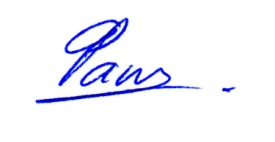 Главный инженер проектаИ.Е.Лещев№НаименованиеМасштабКоличество экз.Схема современного использования территории и границ объектов культурного наследия1:25 0004Схема ограничений. Схема комплексной оценки территории1:25 0004Схема функционального зонирования территории. Схема зон планируемого размещения объектов капитального строительства. Схема первоочередного развития территории. Схема границ земель промышленности, энергетики, транспорта и связи1:25 0004Основной чертеж с. Шерья1: 5 0004Схема границ территорий, подверженных риску возникновения чрезвычайных ситуаций1:25 000Пояснительная записка-4Электронные носители информации (пояснительная записка и графические материалы)-1Населенный пунктЧисленность населения1с.Шерья8982д.В-Даньки23д.Городничата174д.Залог395д.Зуи136д.Косогор87д.Опалиха1288д.Рыбхоз1009д.Селища710д.Усть-Шерья2511д.Числы8512с.Сергино34113д.Якимово4614д.Ерши28015д.Шумиха54816д.Туманы1617д.Дубровино10618д.Бабуши2итого2661Категория земельга%Земли населенных пунктов 12084,87Земли сельскохозяйственного назначения, в том числе:1435057,89Пашня12289Пастбище1661Сенокос	261Прочие земли139Земли лесного фонда (Нытвенское участковое лесничество)921137,14Земли запаса250,1Земли промышленности, энергетики, транспорта и иного специального назначения, в том числе: железнодорожного20Всего:24796100Земли в черте населенных пунктовга%Общественно деловой застройки231,90Сельскохозяйственные предприятия и сельхозпроизводства10,08Земли личного подсобного хозяйства31926,41Дороги, улицы, площади, проезды312,57Водный фонд80,66Земли озеленения (лес, кустарники)625,13Сельскохозяйственные угодья (пастбище)75362,34Прочие земли (овраги)110,91Всего1208100№ п/пНаименование водных объектовВодоприемникРасстояние от устья, кмДлина реки, кмПлощадь водосбора, км21р. НытваВоткинское водохранилище586678322р.  Шерьяр. Нытва6338-3р.  СыркаВоткинское водохранилище6052376,6№№ ГТС пруда согдасно инвентаризацииНазвание населенного пунктаНазвание водотокаТекущее состояние ГТСОбъем прудатыс. м3Площадь зеркала пруда, гаНазвание организации-собственника ГТС прудаНеобходимость ремонта1№24д. ЧислыПоломкадействующее235,035,0Сафонов Ю.А. Текущий 2№22 "Головной"с. Шерьяр. Шерьядействующее210,014,0Воеводкин А.Г. не требуется3№23с. Шерьяр. Шерьядействующее160,016,0Собственность не зарегистрированаТекущий 4№19с. Сергиноручей б/н10,01,0не определенТекущий 5№20Д. Якимовор. Шерьяспущенне определен6№21д. Ершир. Шерьядействующее30,03,0не определенне требуетсяПоказатель200620072008200920102011Численность населения 255225692602261226392661Смертность (человек/год)343030372928Рождаемость (человек/год)283338393437Миграция, прибывшие (человек/год)--77566286Миграция, убывшие (человек/год)--43494773Средняя продолжительность жизниКоличество детей дошкольного возраста152167158173167269Количество детей школьного возраста334323317304312399Количество трудоспособного населения156615291514156415681598Количество населения старше трудоспособного возраста368369387413417395Количество женщин143913791378137814181404Количество мужчин111311901224123412211257Населенный пунктВсего населенияНаселение младше трудоспособного возрастаНаселение трудоспособного возрастаНаселение старшетрудоспособного возраста1с.Шерья8982235581172д.В-Даньки2-113д.Городничата1731224д.Залог39424115д.Зуи133736д.Косогор83237д.Опалиха1284269178д.Рыбхоз1002563129д.Селища715110д.Усть-Шерья25613611д.Числы8519521412с.Сергино341862084713д.Якимово469261114д.Ерши280641665015д.Шумиха5481443198516д.Туманы16110517д.Дубровино10635611018д.Бабуши2-2-итого26616681598395ПоказательКоличество Средняя з/платаЗанятые в промышленности (чел.)208,5Занятые на транспорте (чел.)317,5Занятые в строительстве (чел.)307,5Занятые в сельском хозяйстве (чел.)6758,5Занятые в сфере услуг (чел.)388,1Образование2058,6Медицинское обслуживание67,0Культура157,2Муниципальное управление359,5Занятые в социальной сфере (чел.)186,2Количество зарегистрированных ИП (ед.)148,6Безработные (чел.)1496,0Работающие за пределами поселения1069,1Работающие за пределами района2549,5Работающие за пределами края210,5Показатель2009 г.2010 г.2011 г.численность зарегистрированных безработных, всего (чел.)74195149№ п/пФ.И.О. ИП,наименование организации, предприятияВиды деятельностиМесто нахождения объектаСредняя численность работников№ п/пФ.И.О. ИП,наименование организации, предприятияВиды деятельностиМесто нахождения объектаСредняя численность работников1.ИП  Кольчурин В.П.торговляД.Шумиха,ул.Садовая,2г3торговляД.Дубровино1торговляД.Рыбхоз1деревообработкаД.Шумиха52.ИП Безматерных Н.А.торговляС.Сергино,ул.Центральна,5а33.ИП Леухин С.В.деревообработкаД.Шумиха44.ИП Сопегина Н.С.торговляС.Шерья,ул.Центральная,133торговляД.Шумиха,ул.Центральная,535.ИП Шилова О.В.торговляД.Шумиха2деревообработкаД.Шумиха36.Ип Иванова Е.Н.торговляД.Шумиха17.ИП Ромашова Ж.В.торговляД.Ерши28.ИП Поносова А.А.торговляС.Сергино,ул.Центральная,1429.ИП Дудина Л.Н.торговляД.Ерши,ул.Молодежная,12-1210.Ип Горюшкин И.И.деревообработкаД.Шумиха311.ИП Воеводкин А.Г.Прудовое хозяйствоД.Рыбхоз612.ООО «Урожай»торговляС.Сергино313.ООО «Шерья»торговляС.Шерья,ул.Центральная,446торговляД.Числы1.Д.Опалиха114.ИП Веселовская О.В.торговляС.Шерья,ул.Центральная,442№наименование отрасликоличество предприятий, ИПколичество предприятий, ИПколичество предприятий, ИП№наименование отрасли2009 г.2010 г.2011 г.1.пилорама2452.торговля388ВСЕГОВСЕГО51214№наименование предприятиясреднесписочная численность (чел.)основные виды производимой продукцииналичие перерабатываемой продукции, видыфинансово-хозяйственная ситуация *1.ООО «Шерья»420Молоко,мясо,зерно,прочиянетСтабильноеположение 2.ООО «Урожай»45Прочая,мясо,зернонетПотенциал кразвитию3.ООО «Дубровинский»151Молоко,мясо,прочая,зернонетПотенциал к развитию№наименованиепредприятиясреднесписочная численность (чел.)среднесписочная численность (чел.)среднесписочная численность (чел.)№наименованиепредприятия2008 г.2009 г.2010 г.1.ОО «Шерья»4334354402.ООО «Урожай»6770753.ООО «Дубровинский»165160160ВСЕГОВСЕГО665665675№ п/пнаименование предприятиясредняя заработная плата (тыс. р.)средняя заработная плата (тыс. р.)средняя заработная плата (тыс. р.)№ п/пнаименование предприятия2008 г.2009 г.2010 г.1.ООО «Шерья»8,28,99,52.ООО «Урожай»4,85,35,83.ООО «Дубровинский»5,05,56,0ИТОГОИТОГО6,06,567,1№ п/пнаименование предприятияПлощадь хозяйства в границах поселенияПосевная площадьОбрабатываемая площадьНаличие ферм, коровников и т.п. с указанием местоположения1.ООО «Шерья»1411285008500д.Залог-12д.Числы-2, д.Опалиха-42.ООО «Урожай»550735983500-3.ООО «Дубровинский»698937633763Д.Дубровино-1, д.Шумиха-6итого26608158611576325ПоказателиЕд.измерения200920102011Посевная площадь,всегога850884188402В т.ч.зерновые и з/бобовыега466247094700Кормовые культур, всегога375636933800Потребность на условную головуц.к.ед43,545,046,1Валовый сбор зерна,всегот8798102879635Урожайность зерновых,всегоц/га18,921,820,5Поголовье КРСголов332834003500В т.ч. коровголов130013001350Производство основных видов продукции животноводстваМолокоПривес КРСтт9806371981542010260470Продуктивность:Надой одной коровыСреднесуточный привес КРСкггр.754368775506007600600Выручка от реализованной продукцииМлн.руб.203,3207218Себестоимость реализованной продукцииМлн.руб.173,4177,0186,8ПрибыльМлн.руб.29093031,2ПоказателиЕд. изм.200920102011Среднегодовое поголовьеГол.135513691400В т.ч. коровГол.500520550Производство молокатНадой на 1ф.к.кг470055285200Среднесуточный привесГр.506590644Урожайность зерновых амб.весец/га17,212,216,8Произведено продукции:Т.р.По животноводству268643213240163По растениводству10777321500Пашни всегога397037633763В т.ч. зерновых129515681677кормовые200621981986ПоказателиЕдн.изм.200920102011Площадь земель всегога3598В т.ч. с/х угодий всео:га1833Из них пашнига1463сенокосыга44пастбищага326Урожайность зерновыхц/га15,113,317,5Объем производства продукциимлн.руб.10,711,611,4В т.ч. сено2,23,34,4зерно3,42,32,4картофель0,30,20,2мясо1,51,31,2лошади3,34,53,2Объем реализации продукции млн.руб.12,613,513,1В т.ч. сено2,24,44,2зерно2,92,21,0картофель0,20,30,3мясо2,10,81,1лошади1,91,82,0прочие3,34,04,5Учреждение образованияНаселенный пунктРасчетное количество детей% загрузки% износа зданияМДОУ детский сад «Колосок»с.Шерья,ул.Садовая,10а11080,022,0МБОУ средняя общеобразовательная школа «Шерьинская-базовая»с.Шерья,ул.Некрасова,232071,981,8МБОУ «Сергинская общеобразовательная школа»с.Сергино,ул.Перспективы,113270,529,0МБСКОУ Нытвенская специальная коррекционная школа-интернат 8 вида.ул.Школьная,299082,250,0ПоказательКоличество и комментарии Финансирование среднего образования (рублей на одного школьника в год)1222,60Средний балл ЕГЭ по русскому языку74Средний балл ЕГЭ по математике59,5% выпускников СОШ, поступивших в Вузы73УчреждениеМесто расположенияРасчетное количество посещений (в месяц)% износа зданияМБУЗНЦРБ Шерьинский ФАПс.Шерья,ул.Садовая,19530100МБУЗНЦРБ Шумихинский ФАПд.Шумиха,ул.Советская,2б-162010МБУЗНЦРБ Сергинский ФАПд.Ерши,ул.Молодежная,226500УчреждениеМесто расположениявместимостьИзнос зданияМБУК «Дом культуры и спорта»Шерьинского сельского поселенияс.Шерья,ул.Школьная,125030МБУК «Дом досуга» Шерьинского сельского поселенияс.Сергино,ул.Школьная,1а7052МБУК «Дом досуга» Шерьинского сельского поселенияд.Шумиха,ул.Советская,1а10018МБУК «Дом досуга» Шерьинского сельского поселенияд.Числы135060№ п/пНаименование объектаАдресПлощадь, кв.м1МБОУ средняя общеобразовательная школа «Шерьинская-Базовая школа»с.Шерья,ул.Некрасова,23002МБУК «ДКС» Шерьинского сельского поселенияс.Шерья,ул.Школьная,1285,83МБОУ «Сергинская ООШ»с.Сергино,ул.Перспективы,14МБУК «Дом досуга» Шерьинского сельского поселенияд.Шумиха,ул.Советская,1а70,2Итого652№ п/пНаименование объектаАдресПлощадь, кв.мСпортивная и детская площадкис.Шерья,ул.Луговая,2а7548Спортивная и детская площадкис.Шерья,ул.Центральна,13б2412Спортивна и детская площадкид.Шумиха,ул.Школьная,2в4878Детская площадкад.Опалиха,181547Спортивная и детская площадкид.Числы,13а1438Детская площадкад.Дубровино,131805Детская площадкад.Ерши,ул.Молодежная,1000Детская площадкас.Сергино,ул.Школьная,7096Детская площадкад.Ерши,ул.Заречная1700Итого29424ПоказательКоличество и комментарии Количество преступлений (ед./год)50Количество тяжких и особо тяжких преступлений (ед./год)1Количество преступлений, совершенных в общественных местах (ед./год)нетКоличество преступлений, совершенных на улицах, площадях, в парках, скверах (ед./год)3Количество преступлений, совершенных в состоянии алкогольного опьянения (ед./год)28Количество преступлений, совершенных в состоянии наркотического опьянения (ед./год)нетВыявлено лиц, совершивших преступления (чел./год)21Выявлено несовершеннолетних, совершивших преступления (чел./год)нетВыявлено безработных, совершивших преступления (чел./год)16Число погибших в результате преступлений, человек (чел./год)нетЧисло погибших в результате ДТП, человек (чел./год)нетЧисло пострадавших в результате ДТП, человек (чел./год)3Показатель200520062007200820092010Общая жилая площадь кв. м427964279642796427964279643697Жилая площадь в малоэтажной (до 2 этажей) жилой застройке,  кв. м427964279642796427964279643697Жилая площадь в среднеэтажной (2 – 4 этажа) жилой застройке, кв. м------Жилая площадь в многоэтажной жилой застройке (5 этажей и выше), кв. м------Жилая площадь в частной собственности, кв. м345653456534565345653456535466Жилая площадь в муниципальной собственности, кв.м 450345034503450345034503Средняя жилищная обеспеченность (м2/чел)14,514,514,516,416,416,6Ветхое и аварийное жилье, кв.м------Степень износа муниципального жилого фонда(%)303040424545Степень износа частного жилого фонда(%)424242434444Количество ежегодно вводимого жилья, всего (кв.м), в том числе:320350360420429,5613Многоквартирные жилые дома (кв.м)------Усадебные жилые дома (кв.м/ед)320350360420429,5613Вид инженерной инфраструктурыОбеспеченность жилищного фонда (м2)Обеспеченность жилищного фонда (%)Водопровод,2661960,5В том числе централизованный2438955,8Канализация119570,27В том числе централизованная600713,7Отопление540011,5В том числе централизованное5061,2Горячая вода00Газоснабжение550012,6Электроснабжение43697100ПоказательОбщая площадь жилых помещенийВ жилых домах (индивидуально определенных зданиях)В многоквартирных жилых домахЖилищный фонд - всего436972170021997В частной собственности354661942916037В собственности граждан354661942916037В муниципальной собственности 450310013502Другой 372812702458ПоказательЧисло квартир, жилых домов1-комнатные2-комнатные3-комнатные4-комнатные и болееЖилые квартиры в многоквартирных домах, ед.422691641818В том числе частные квартиры269141301205Общая площадь жилых помещений в квартирах, в многоквартирных домах, тыс.м2.21997989896311484561Жилые дома (индивидуально определенные здания), ед4468719015514Общая площадь жилых помещений в жилых домах, тыс. м22170020067011113881295ПоказательОбщая площадь жилых помещений, м2Число жилых домов (индивидуально определенных зданий), единицЧисло многоквартирных жилых домов, единицПо материалу стен:Кирпичные, каменные33712914Панельные42121132Блочные56122Смешанные 2532273Деревянные31816360132Прочие12031711По годам возведенияДо 19205391001921-194510811631946-19706478107291971-199529368231142После 199562318220По проценту износаОт 0 до 30 %80,868,383,5От 31 до 65%15,325,515,0От 66 до 70%2,53,81,5Свыше 70%1,52,50ПоказательЖилищный фондЖилищный фондПоказательветхий (м2)аварийный (м2)Общая площадь жилых помещений, в том числе60645в жилых домах (индивидуально-определенные здания)2643многоквартирных домах540-число  жилых домов (индивидуально-определенных зданий)421число многоквартирных домов1-№ п/пПоказатель2008г.2009г.2010г.2011г.2012г.1Подано заявлений о предоставлении земельных участков для жилищного строительства30282940552Предоставлено земельных участков для жилищного строительства30282938353Выдано разрешений на строительство жилых домов1815131594Введено в эксплуатацию жилых домов764535Количество многодетных семей37383637496Заключено браков131282223Населенный пунктИсточники водоснабжения (производительность)Расход воды (м3/год.)Характеристика качества водыс. Шерья,подземные, 3 артезианские скважины35920с. Сергиноподземные, 1 артезианская скважина19200д. Ершиподземные, 2 артезианские скважины10500д. Числыподземные, 1 артезианская скважина3350д. Якимовоподземные, 1 артезианская скважина1420Населенный пунктПротяженность сетей водоснабженияДиаметр труб магистральной сети водоснабжения% износа сетей водоснабженияс. Шерья7,0110-8080с. Сергино5,0110-80100д. Ерши3,08080д. Числы1,08010д. Якимово1,08080ПоказательКоличество и комментарии Фактический расход воды населением (м3/сут)120Фактический расход воды в благоустроенном секторе (м3/сут)38Фактический расход воды в неблагоустроенном секторе (м3/сут)82МестоположениеОбъемс.Шерья, ул.Луговая70с.Шерья,ул.Дружбытерритория очистных70с.Шерья, ул.Мира, территория ДК70с.Шерья, ул.Мира, между домами №11 и№1370с.Сергино  территория МОУ СОШ70с.Сергино территория гаража ООО «Урожай»70д.Шумиха,в начале ул.Школьная70д.Шумиха,территория гаража ООО «Дубровинский»70ПоказательКоличество и комментарии Тип очистных сооружений канализациибиологическийРасчетные характеристики очистных сооружений канализации (м3/час)8Фактическое поступление стоков (м3/час)3,7Поступление стоков от кварталов жилой застройки (м3/час)3Поступление промышленных стоков (м3/час)-Поступление стоков от муниципальных предприятий и социальных учреждений (м3/час)0,7% износа очистных сооружений канализацииТехнологические возможности для очистки промышленных стоковнетОрганизация-владелец очистных сооружений канализацииШерьинское сельское поселениеПоказательКоличество и комментарии Установленная мощность (Гкал/час)2,5Присоединенная тепловая нагрузка (Гкал/час)0,6Тепловой графикКоличество и характеристики котельного оборудования1% износа котельного оборудования% износа котельной23ТопливоПриродный газОрганизация-владелецШерьинское сельское поселениеПоказательКоличество и комментарии Потребление теплоэнергии населением (Гкал/год)172Потребление теплоэнергии предприятиями (Гкал/год)-Потребление теплоэнергии муниципальными предприятиями и социальными учреждениями (Гкал/год)1902ПоказательКоличество и комментарии Принципиальная схема газоснабженияДиаметр труб магистральной сети газоснабжения110х10Протяженность труб магистральной сети газоснабжения м,Низкого давления-7661,66Высокого давления-615,68% износа сетей газоснабжения0,4,7ПоказательПоказательПоказательПоказательКоличество и комментарии Количество и комментарии Количество и комментарии Адрес подстанции (местонахождение)Адрес подстанции (местонахождение)Адрес подстанции (местонахождение)Адрес подстанции (местонахождение)Загрузка трансформаторов подстанцииЗагрузка трансформаторов подстанцииЗагрузка трансформаторов подстанцииЗагрузка трансформаторов подстанциис.Шерья  И-350в У-120а,                 И-340в У-35а,                 И-350в У-130а с.Шерья  И-350в У-120а,                 И-340в У-35а,                 И-350в У-130а с.Шерья  И-350в У-120а,                 И-340в У-35а,                 И-350в У-130а Источник питания подстанцииИсточник питания подстанцииИсточник питания подстанцииИсточник питания подстанцииЗаречье РП-2 Ф-9Заречье РП-2 Ф-9Заречье РП-2 Ф-9Тип трансформаторовТип трансформаторовТип трансформаторовТип трансформаторовс.Шерья ТП-341 тупиковая 160кв,                ТП-348 тупиковая 160 кв.,                ТП-280 проходная 250кв.с.Шерья ТП-341 тупиковая 160кв,                ТП-348 тупиковая 160 кв.,                ТП-280 проходная 250кв.с.Шерья ТП-341 тупиковая 160кв,                ТП-348 тупиковая 160 кв.,                ТП-280 проходная 250кв.% износа подстанции% износа подстанции% износа подстанции% износа подстанцииТаблица 1.8.17. Перечень ТП, расположенных на территории поселенияТаблица 1.8.17. Перечень ТП, расположенных на территории поселенияТаблица 1.8.17. Перечень ТП, расположенных на территории поселенияТаблица 1.8.17. Перечень ТП, расположенных на территории поселенияТаблица 1.8.17. Перечень ТП, расположенных на территории поселенияТаблица 1.8.17. Перечень ТП, расположенных на территории поселенияТаблица 1.8.17. Перечень ТП, расположенных на территории поселенияТаблица 1.8.17. Перечень ТП, расположенных на территории поселения№ п/пНаселенный пунктНомер ТПНаименованиеНаименованиеМощность % загрузки% загрузки1д. Бабуши160БытБыт18025252д. Городничата (Залог)326БытБыт16010103д. Городничата (Залог)325БытБыт40086864д. Даньки454Коллективные садыКоллективные сады40067675д. Дубровино161БытБыт25050506д. Дубровино329МТФМТФ25088887д. Ерши351Детский садДетский сад31586868д. Ерши (с. Сергино)354БытБыт250--9д. Ерши (с. Сергино)296АВМ, КЗСАВМ, КЗС250161610д. Ерши (с. Сергино)385КонныйКонный180565611д. Ерши (с. Сергино)352 МТФ Мастерские МТФ Мастерские100292912д. Ерши (с. Сергино)345СкладыСклады315757513д. Ерши (с. Сергино)395БытБыт63262614д. Зуи213МТФМТФ400565615д. Косогор209МТФМТФ400686816д. Косогор323МТФМТФ400646417д. Назарарово291БытБыт315656518д. Опалиха210БытБыт250797919д. Опалиха327БытБыт250838320д. Опалиха343МТФМТФ160676721д. Половинная221160--22с. Шерья455ОчистныеОчистные630565623с. Сергино206БытБыт160696924с. Сергино180БытБыт160585825с. Сергино353БытБыт160585826с. Сергино294Пилорама, бытПилорама, быт250696927с. Сергино450ШколаШкола380686828д. Туманы333БытБыт250818129д. Усть-Шерья207БытБыт380717130д. Числы214БытБыт250686831д. Числы342КЗСКЗС250838332с. Шерья233БытБыт380656533д. Рыбхоз287БытБыт380484834с. Шерья321БытБыт630565635с. Шерья348БытБыт250737336с. Шерья208БытБыт250333337с. Шерья341БытБыт160383838с. Шерья388КотельнаяКотельная100838339с. Шерья285МастерскиеМастерские250767640с. Шерья281Торговый центрТорговый центр250656541с. Шерья324ШколаШкола250696942д. Шумиха165БытБыт250848443д. Шумиха169БытБыт400676744д. Шумиха338БытБыт400717145д. Шумиха332МастерскиеМастерские400727246д. Шумиха330МТФМТФ400676747д. Шумиха331ПилорамаПилорама250828248д. Шумиха175ОвощехранилищеОвощехранилище250383849д. Якимово293БытБыт1008383МаршрутЗначениеНытва – Шерья - ЕрширайонныйНытва - Менделеевокраевой№ п/пНаименование автодорогиОбщаяпротяженность (км)тип  покрытияТехническая категорияНаличие автобусного сообщенияШирина проезжей части (м)Ширина обочины (м)Состояние (оценка по шкале 1 - 5)Паспортизированные автомобильные дорогиПаспортизированные автомобильные дорогиПаспортизированные автомобильные дорогиПаспортизированные автомобильные дорогиПаспортизированные автомобильные дорогиПаспортизированные автомобильные дорогиПаспортизированные автомобильные дорогиПаспортизированные автомобильные дорогиПаспортизированные автомобильные дороги1«Нытва – Кудымкар» - Сергино1,480асфальтобетон5нет4,51,7532«Нытва – Кудымкар» - Якимово1,000гравийное5есть4,51,7533Шeрья – Усть-Шерья1,960гравийное5нет4,54,7534Шумиха - Дубровино3,360гравийноенет4,51,7535«Подъезд к г.Перми» - Шумиха1,745гравийное5нет4,51,7546«Нытва – Кудымкар» - Шерья1,204асфальтобетон5нет4,51,753Не паспортизированные автомобильные дорогиНе паспортизированные автомобильные дорогиНе паспортизированные автомобильные дорогиНе паспортизированные автомобильные дорогиНе паспортизированные автомобильные дорогиНе паспортизированные автомобильные дорогиНе паспортизированные автомобильные дорогиНе паспортизированные автомобильные дорогиНе паспортизированные автомобильные дороги9Зуи – Верхние Даньки1,2гравийное5нет4,51,75310Числы - Зуи1,0гравийное5нет4,51,75311«Шумиха – Дубровино» - Усть-Шерья2,0гравийное5нет4,54,75312Дубровино - Бабуши1,5гравийное5нет4,51,75313«Подъезд к г.Перми от а/д «Волга» - Селище1,7гравийное5нет4,51,75314«Подъезд к г.Перми от а/д «Волга» - Туманы0,7гравийное5нет4,51,75315Числы - Залог10,0гравийное5нет4,51,753№п/пНаименование дорог,улицПротяженность,мМатериал покрытияКатегория дороги, улицы№п/пНаименование дорог,улицПротяженность,мМатериал покрытияКатегория дороги, улицыс. Шерья1.ул.Центральная960асфальтглавная улица2.ул.Набережная980асфальтосновная улица3.ул.Молодежная520пгсосновная улица4.ул.Ключевая490пгсвторостепенная улица5.ул.Дачная560пгсвторостепенная улица6.ул.Уральская880пгсосновная улица7.ул.Некрасова780асфальтосновная улица8.ул.Школьная520асфальтосновная улица9.ул.Луговая500асфальтвторостепенная улица10.ул.Дружбы380асфальтосновная улица11.ул.Мира580асфальтосновная улица12.ул.Есенина400асфальтосновная улица13.ул.Полевая480пгсвторостепенная улица14.ул.Садовая740асфальт,пгсвторостепенная улица15.ул.Замельничная220грунтоваявторостепенная улица16.ул.Заречная300грунтоваявторостепенная улица17.д.Рыбхоз300пгспоселковая дорогоа18.д.Усть-Шерья600пгспоселковая дорогоа19.д.Опалиха1960пгспоселковая дорогоа20.д.Косогор560грунтоваяпоселковая дорогоа21.д.Залог840пгспоселковая дорогоа22.д.Городничата560пгспоселковая дорогоа23.д.Числы1100Грунтовая, пгспоселковая дорогоа24.д.Зуи700грунтоваяпоселковая дорогоа25.д.Верхние-Даньки720грунтоваяпоселковая дорогоа26.д.Селища1120грунтоваяпоселковая дорогоа27.д.Дубровино980грунтоваяпоселковая дорогоа28.д.Туманы940грунтоваяпоселковая дорогоа29.д.Бабуши30.ул.Заречная600грунтоваяпоселковая дорога31.ул.Зеленая300грунтоваявторостепенная улицад.Шумиха32.ул.Центральная1120грунтовая ,пгспоселковая дорога33.ул.Молодежная600грунтоваяосновная улица34.ул.Школьная450грунтоваявторостепенная улица35.ул.Советская1000асфальтглавная улица36.ул.Садовая800грунтоваяосновная улица37.ул.Полевая530грунтоваявторостепенная улицас.Сергино38.ул.Центральная1100пгспоселковая дорога39.ул.Школьная980пгсглавная улица40.ул.Полевая800плиты,пгсосновная улица41.ул.1-я Полевая320грунтоваявторостепенная улица42.ул.2-я Полевая300грунтоваявторостепенная улица43.ул.3-я Полевая280грунтоваявторостепенная улица44.ул.Перспективы940грунтоваяосновная улицад.Ерши45.ул.Молодежная1200асфальтглавная улица46.ул.Луговая300асфальтвторостепенная улица47.ул.Заречная980асфальтосновная улица48.ул.Лесная460грунтоваявторостепенная улицад.Якимово49.ул.Дачная200пгспоселковая дорога50.ул.Береговая200пгсвторостепенная улица№ п/пНаселенный пунктЧисленность населенияЗначимость населенного пункта1с.Шерья898Развиваемый2д.В-Даньки2Малоперспективный3д.Городничата17Малоперспективный4д.Залог39Сохраняемый5д.Зуи13Малоперспективный6д.Косогор8Малоперспективный7д.Опалиха128Сохраняемый8д.Рыбхоз100Сохраняемый9д.Селища7Малоперспективный10д.Усть-Шерья25Сохраняемый11д.Числы85Сохраняемый12с.Сергино341Развиваемый13д.Якимово46Сохраняемый14д.Ерши280Развиваемый15д.Шумиха548Развиваемый16д.Туманы16Малоперспективный17д.Дубровино106Сохраняемый18д.Бабуши2Малоперспективный2661Водный объектПротяженность(км)Ширина водоохраной зоны (м)Ширина прибрежной защитной полосы (м)р. Нытва6720030-50р.  Шерья3810030-50р.  Сырка235030-50р.  Числовкаменее 105050р.  Фоминскаяменее 105050р.  Дурнаяменее 105050р.  Топалихаменее 105050р.  Песьянкаменее 105050р.  Селищенкаменее 105050р.  Востромуткаменее 105050другие реки и ручьименее 105050№п/пНазвание объектаШирина СЗЗ, м1Свинофермы3003Фермы крупного рогатого скота3004Скотомогильники с захоронением в ямах10005Площадки для буртования навоза и помета3006.Биотермические ямы10007Хозяйства с содержанием животных50ПоказательЕдиница измерения2012 г.2017 г.2027 г.Численность населениятыс. чел266126942739Средняя жилищная обеспеченность (без учета ветхого жилья)м2 общ.площади на чел.16,629,440,0Жилищный фонд (без учета ветхого жилья)тыс. м243,69779,,203109,560Ветхий жилой фондтыс. м20,7--Среднегодовой объем строительства*тыс. м2-7,13,0Потребность в земельных участках для жилищного строительства при площади земельного участка  га-66,642,2Потребность в земельных участках для жилищного строительства при площади земельного участка га-75,547,8№ п/п№ п/пМестоположение участкаОриентировочная площадь (га)Средняя площадь участка (га)Количество домов (шт)Площадь жилого фонда (кв.м)Количество населения (чел)село Шерьясело Шерьясело Шерьясело Шерьясело Шерьясело Шерьясело Шерьясело Шерья1участок №1участок №128,00,15133106403722участок №2участок №21,20,156480173участок №3участок №34,60,1522176062село Сергиносело Сергиносело Сергиносело Сергиносело Сергиносело Сергиносело Сергиносело Сергино4участок №1участок №1120,00,15705564701974деревня Шумихадеревня Шумихадеревня Шумихадеревня Шумихадеревня Шумихадеревня Шумихадеревня Шумихадеревня Шумиха5участок №1участок №1420,15200160005606участок №2участок №28,00,15383040106деревня Рыбхоздеревня Рыбхоздеревня Рыбхоздеревня Рыбхоздеревня Рыбхоздеревня Рыбхоздеревня Рыбхоздеревня Рыбхоз7участок №1участок №1570,1527121680759деревня Косогордеревня Косогордеревня Косогордеревня Косогордеревня Косогордеревня Косогордеревня Косогордеревня Косогор8участок №1участок №13,00,1514112039деревня Селищадеревня Селищадеревня Селищадеревня Селищадеревня Селищадеревня Селищадеревня Селищадеревня Селища9участок №1участок №12,00,151296034деревня Ершидеревня Ершидеревня Ершидеревня Ершидеревня Ершидеревня Ершидеревня Ершидеревня Ерши10участок №1участок №120,30,151199520333ИтогоИтого286,115201216004256Показатель20062011...Количество детей дошкольного возраста152269286293302Количество детей школьного возраста334399412418423Показатель...Существующая сеть учрежденийДетские дошкольные учреждения (мест)243249257110Общеобразовательные школы (мест)412418423452Внешкольные учреждения дополнительного образования (мест)414242-Показатель20112021 г.2031 г.Клубы470513522Показатель20112031 г.Спортивные залы (м2)652936Плоскостные спортивные сооружения (м2)213765203№п/пНаименование дорог,улицПротяженность,мШирина,мМатериал покрытияПланируемые мероприятияПланируемые мероприятия№п/пНаименование дорог,улицПротяженность,мШирина,мМатериал покрытияРемонт,мсрокс.Шерья1.ул.Центральная9606асфальт70020122.ул.Набережная9806асфальт--3.ул.Молодежная5204пгс50020134.ул.Ключевая4904пгс--5.ул.Дачная5604пгс--6.ул.Уральская8804пгс--7.ул.Некрасова78010асфальт70020128.ул.Школьная5206асфальт--9.ул.Луговая5004асфальт--10.ул.Дружбы3806асфальт--11.ул.Мира5806асфальт--12.ул.Есенина4006асфальт--13.ул.Полевая4806пгс400201314.ул.Садовая7406асфальт,пгс--15.ул.Замельничная2204грунтовая200201516.ул.Заречная3004грунтовая--17.д.Рыбхоз3005пгс--18.д.Усть-Шерья6004пгс--19.д.Опалиха19605пгс--20.д.Косогор5604грунтовая-- 21.д.Залог8405пгс500201422.д.Городничата5605пгс300201423.д.Числы11005грунтовая,пгс--24.д.Зуи7005грунтовая--25.д.Верхние-Даньки7204грунтовая--26.д.Селища11204грунтовая--27.д.Дубровино9806грунтовая--28.д.Туманы9406грунтовая--29.д.Бабуши30.ул.Заречная6004грунтовая--31.ул.Зеленая3004грунтоваяд.Шумиха32.ул.Центральная11206Грунтовая,пгс1000201233.ул.Молодежная6006грунтовая--34.ул.школьная4506грунтовая--35.ул.Советская10008асфальт--36.ул.Садовая8006грунтовая--37.ул.Полевая5306грунтовая5002013с.Сергино38.ул.Центральная11006пгс500201539.ул.Школьная9806пгс--40.ул.Полевая8006плиты,пгс--41.ул.1-я Полевая3204грунтовая--42.ул.2-я Полевая3004грунтовая--43.ул.3-я Полевая2804грунтовая--44.ул.Перспективы9404грунтовая--д.Ерши45.ул.Молодежная12006асфальт--46.ул.Луговая3006асфальт--47.ул.Заречная9806асфальт--48.ул.Лесная4604грунтовая--д.Якимово49.ул.Дачная2006пгс--50.ул.Береговая2006пгс--Населенный пунктЧисленность населения (чел)Проектируемая инженерная  инфраструктураХарактеристика жилищного фондас.Шерья942централизованное водоснабжение,централизованное водоотведение,централизованноегазоснабжение,  централизованное электроснабжениемалоэтажный жилищный фонд, жилье усадебного типас. Сергино341централизованное водоснабжение, централизованное водоотведение,централизованное газоснабжение, централизованное электроснабжениежилье усадебного типад. Ерши280централизованное водоснабжение, централизованное водоотведение,централизованное газоснабжение,  централизованное электроснабжениежилье усадебного типад.Числы85централизованное водоснабжение, централизованное газоснабжение,централизованное электроснабжениежилье усадебного типад. Якимово46централизованное водоснабжение, централизованное электроснабжение, централизованное газоснабжениежилье усадебного типад. Шумиха548централизованное водоснабжение,централизованное газоснабжение, централизованное электроснабжениежилье усадебного типад. Рыбхоз100централизованное водоснабжение, ,централизованное газоснабжение,  централизованное электроснабжениежилье усадебного типад. Городничата17централизованное водоснабжение, ,централизованное электроснабжениед. Усть-Шерья23централизованное водоснабжение, ,централизованное электроснабжениед. Опалиха128централизованное водоснабжение,централизованное газоснабжение,  централизованное электроснабжениеПрочие населенные пункты215централизованное электроснабжениежилье усадебного типаКоличество населения, чел. Среднесуточный расход воды, м3/сут.Максимальный расход воды, м3/сут.Максимальный часовой расход м3/часс. Шерьяс. Шерьяс. Шерьяс. Шерьяс. ШерьяВодопотребление89820724810,3Непредвиденный расход воды21251,0Итого22827311,3с.Сергинос.Сергинос.Сергинос.Сергинос.СергиноВодопотребление34178944,0Непредвиденный расход воды890,4Итого861034,4д. Ершид. Ершид. Ершид. Ершид. ЕршиВодопотребление 28064773,2Непредвиденный расход воды680,3Итого70853,5д. Числыд. Числыд. Числыд. Числыд. ЧислыВодопотребление 8520230,9Непредвиденный расход воды220,1Итого22251,0д. Якимовод. Якимовод. Якимовод. Якимовод. ЯкимовоВодопотребление4611130,5Непредвиденные расходы110,1Итого12140,6д. Шумихад. Шумихад. Шумихад. Шумихад. ШумихаВодопотребление5481261516,3Непредвиденные расходы13150,6Итого1391666,9д. Рыбхозд. Рыбхозд. Рыбхозд. Рыбхозд. РыбхозВодопотребление10023281,2Непредвиденные расходы230,1Итого25311,3№ п/пНаименование мероприятияОриентировочные сроки1Реконструкция    сетей водоснабжения, с.   Сергино, 3,0  км     с заменой водонапорной башниПИР – 2011СМР -20122Реконструкция   скважины в с. Шерья ПИР – 2015СМР - 20153Реконструкция    сетей водоснабжения, с.   Шерья4Строительство водопровода по ул. «Новой» с. Шерья (выше ул. Некрасова)- .ПИР – 2014СМР - 2015Кол-во населения, тыс. чел. Среднесуточный расход воды, м3/сут.Максимальный расход воды, м3/сут.Максимальный часовой расход м3/часВодоотведение229852963426Непредвиденный расход воды53632,6Итого58269728,6НаименованиеМощность электропотребления, МВт/год (2031)Коммунально-бытовые потребители2,62ПотребителиЧисленность населения, тыс. чел.Расход газа, млн. нм3 в годШерьинское  сельское поселение2,750,68№ п/пНаименованиеОриентировочные срокиОриентировочные сроки1Распределительные   сети газопровода  в с. Шерья          СМР 2011 - 20132Газификация, д.  Шумиха, 7 км – газопровод нзкого давления, 4,5 км – газопровод высокого давленияПИР  2011СМР 2012 - 20133Газификация, д. Ч ислы, 2,0 км – газопровод низкого давления ПИР 2012СМР 2013Наименование памятникаПравовой статусДатаМестоположениеКазанцы I, селищепамятник археологии регионального значения2-я пол. I тыс. до н.э.3,3 км к западу от д. Дубровино, правый берег р. Нытва, правый приток р. КамаКазанцы II, поселениепамятник археологии регионального значенияVIII-V тыс. до н.э., 2-я пол. I тыс. дон.э.д. Дубровино, 3,6 км к западу, правый берег р. Нытва, правый приток р. КамаУсть-Мольбищина (Богатенный ручей) I, поселениепамятник археологии регионального значенияI тыс. до н.э.4 км к западу от д. Дубровино, правый берег р. Нытва, правый приток р. КамаУсть-Мольбищина II, поселениепамятник археологии регионального значенияI тыс. до н.э.3,5 км к западу от д. Дубровино, правый берег р. Нытва, правый приток р. КамаШумиха I, поселениепамятник археологии регионального значенияIII-II тыс. до н.э., 1-я пол. I тыс. н.э. с. Шумиха, 0,2 км к юго-востоку от южной окраины, правый берег р. Дурная, правого притока р. Нытва              Дубровино I, селищепамятник археологии регионального значенияI тыс. до н.э.д. Дубровино, в 1,25 км к западу, правый берег р. Нытва        Церковь Божьей Матери Одигитрии  памятник градостроительства и архитектуры регионального значения1771с. ШерьяКатегория земельСовременное состояние, гаРасчетный срок, гаЗемли населенных пунктов12081532,3Земли сельскохозяйственного назначения, том числе:1435014025,7Земли лесного фонда, в том числе:92119211Земли запаса (государственный фонд перераспределения)2525Земли промышленности, энергетики, транспорта и иного специального назначения, в том числе: железнодорожного22Всего: 2479624796ПоказательЕдиница измеренияСовременное состояние (2012)Расчетный срок(2032)Численность населениячел26612753Естественная убыль населения%3,3Наименование учрежденияЕдиница измеренияСовременное состояние (2012)Расчетный срок(2032)Детские дошкольные учреждения мест110257Общеобразовательные школымест452423Культурно-досуговые учреждениямест470522Библиотекиколичество33Спортивные залыкв.м652936Плоскостные спортивные сооружениякв.м213765203ПоказательЕдиница измеренияСовременное состояние(2011)Расчетный срок(2031)Жилищный фондтыс. м243,697109,560Средняя обеспеченность жильемм2 на 1 чел.16,640,0Новое жилищное строительствотыс. м265,863Среднегодовой объем нового жилищного строительстватыс. м23,29Обеспеченность жилищного фонда централизованным водоснабжением% (от общего жилищного фонда)60,587,0Обеспеченность жилищного фонда газоснабжением% (от общего жилищного фонда)12,690,0Обеспеченность жилищного фонда централизованным теплоснабжением% (от общего жилищного фонда)11,5децентрализованное, от индивидуальных источниковВодопотреблением3/сут-528Расход газамлн. нм3 в год-0,68Суммарные электрические нагрузкиМВт/год-2,62Нормативное количество ТБОтыс. кг/год-945ПоказательЕдиница измеренияСовременное состояние(2011)Расчетный срок(2031)Протяженность автомобильных дорог муниципального значениякм28,8429,84Протяженность улично-дорожной сети, в том числекм33,1355,56поселковые дорогикм13,4013,40главные улицыкм4,644,64основные улицы в жилой застройкикм8,6621,09второстепенные улицы в жилой застройкекм6,4316,43